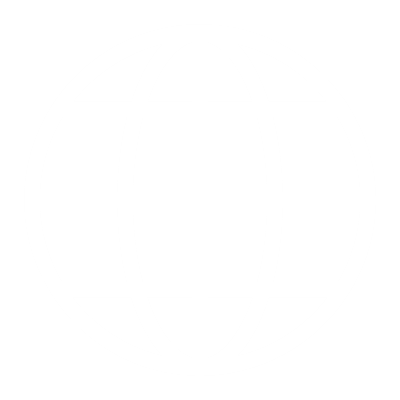 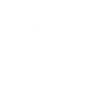 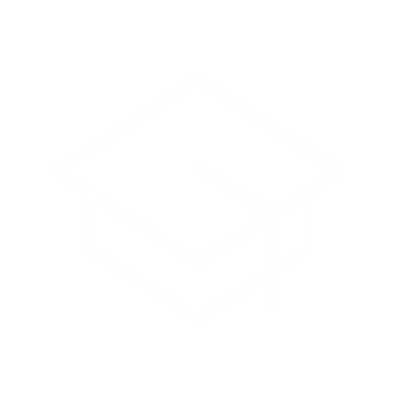 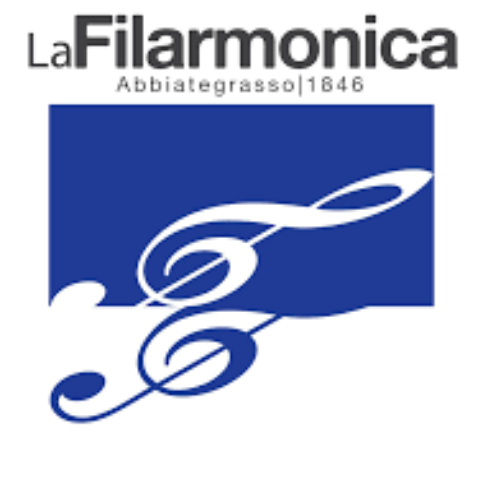 GABRIELE MAMONEInsegnante di CHITARRA ELETTRICA E ACUSTICAChitarrista con esperienze professionali e nella didattica, laureato con il massimo dei voti emenzione di lode presso i Civici Corsi di jazz di Milano con tesi dal titolo:“Jonathan Kreisberg - L’era dell’evoluzione attraverso il recupero e l’evoluzione”.Ha studiato chitarra jazz con i maestri Riccardo Bianchi, Giovanni Monteforte, Manuel Consigli eseguito corsi di perfezionamento con il chitarrista americano Jonathan Kreisberg.Attualmente è all’attivo con il progetto “Gabriele Mamone trio” per il quale è autore, lavora cometurnista in varie formazioni Pop/Rock e Funk e si occupa della composizione di colonne sonoreper videogiochi indipendenti attualmente in sviluppo.Dal 2019 è docente di Chitarra presso Complesso bandistico “La Filarmonica” - Scuola di Musica“Corrado Abriani” di Abbiategrasso (MI). 2005 - Intraprende lo studio delle basi dello strumento all’età di 9 anni sotto la guida di un maestroSTUDI ED ESPERIENZE:DAL 2008 AL 2010 - Inizia lo studio della chitarra elettrica e della teoria musicale sotto la guida delpolistrumentista Fabio Valdemarin e dei chitarristi Manuel Boni (attuale chitarrista del cantautoreitaliano “Ultimo”) e Pietro Marchesi.2011 - Si iscrive all’istituto musicale “Giulio Rusconi” a Rho (MI) dove inizialmente si concentrasullo studio della chitarra classica sotto la guida del M. Marco Pisoni e partecipa a masterclass eseminari tenute dal M. Mauro Storti, uno degli allievi di Andres Segovia a Santiago de Compostelanel 1965.Parallelamente a questo avvia progetti di musica originale con vari gruppi.DAL 2012 AL 2013 - Studia chitarra elettrica (Pop, Rock e Blues) ed armonia funzionale con il M.Gabriele Magosso e partecipa a masterclass e seminari tenuti dal chitarrista italiano LucaColombo, famoso per il suo ruolo di chitarrista nell’orchestra di Sanremo nonché per numerosicantanti ed artisti italiani.2014 - Prosegue lo studio della chitarra introducendosi al Jazz sotto la guida del M. GabrieleMagosso associandolo allo studio della batteria, come strumento complementare con il M.Fabrizio Ferrara.Nello stesso anno si prepara al conseguimento degli esami di teoria e percezione musicale.Vince la borsa di studio come "Miglior allievo dell'anno" per la sezione di musica modernadell'istituto musicale “Giulio Rusconi” e frequenta il seminario estivo "Musica in Vacanza 2014”dove segue corsi di perfezionamento di strumento e teoria musicale.Successivamente al seminario estivo consegue l'esame di teoria e percezione musicale di livellobase presso il conservatorio “Guido Cantelli” di Novara.2015 - continua a studiare chitarra e batteria all'Istituto Rusconi, incuriosito dal Jazz e dalFingerstyle, gli viene assegnato un diploma di merito con borsa di studio e diventa assistente dichitarra moderna e musica d’insieme.Nell’estate dello stesso anno partecipa al seminario "Musica in Vacanza 2015" come insegnante/assistente e segue corsi di perfezionamento di teoria musicale.Al ritorno dal seminario estivo consegue l'esame di livello intermedio di teoria e percezionemusicale presso il Conservatorio “Guido Cantelli”.2016 - Frequenta il corso pre-accademico di chitarra Jazz presso i Civici Corsi di Jazz dellaScuola Civica Claudio Abbado di Milano e inizia a dar lezioni private di chitarra ed armonia.Partecipa al seminario tenuto dal chitarrista fingerstyle Walter Lupi presso l’istituto musicale“Giulio Rusconi”e frequenta la Workshop estiva di chitarra Jazz della scuola di musica “CEMM”(centro educazione musica moderna) col chitarrista Walter Donatiello e il batterista Tiziano Tononi.dal 2017 al 2020 - Inizio degli studi presso la Scuola Civica Claudio Abbado di Milano (triennioAFAM) sotto la guida del M. Riccardo Bianchi.Segue i corsi di musica d’insieme dei Maestri Marco Vaggi, Gabriele Comeglio, Paolo Tomelleri,Claudio Fasoli e Giovanni Monteforte.Studia teoria, armonia ed arrangiamento Jazz sotto la guida dei Maestri Gabriele Comeglio e LucaMissiti.Durante tutto l’arco del triennio tiene concerti con formazioni Jazz di vario tipo, come il duochitarra e voce, il trio chitarra, contrabbasso e batteria, il settetto (Chitarra, piano, basso, batteria,sax baritono, sax tenore e tromba) e la Big Band.Partecipa a seminari tenuti dal chitarrista Manuel Consigli e frequenta la Workshop estiva "FaraMusic Summer School" (Fara in Sabina, RI) con il noto chitarrista americano Jonathan Kreisberged il suo allora attuale quartetto composto da Martin Bejerano al pianoforte, Matt Clohesy alcontrabbasso e Colin Stranahan alla batteria.Nella seconda parte del seminario partecipò ai corsi dei Maestri Fabio Zeppetella e Andrea Pozza(dal 22 al 28 luglio).Dal 2019 è docente di Chitarra presso Complesso bandistico “La Filarmonica” - Scuola di Musica“Corrado Abriani” di Abbiategrasso (MI)2021 - Segue corsi di perfezionamento online con il chitarrista jazz americano Jonathan Kreisberge sostiene l’esame di laurea presso i Civici Corsi di Jazz conseguendo il Diploma Accademico diprimo livello in Chitarra Jazz con la valutazione finale di 110/100 e lode con tesi dal titolo“Jonathan Kreisberg - l’era dell’evoluzione attraverso il recupero e l’evoluzione”.2022 - Intraprende il Biennio accademico di secondo livello presso i Civici corsi di Jazz dellaCivica Scuola di Musica “Claudio Abbado” e nel mentre prosegue gli studi di perfezionamento dichitarra jazz con il chitarrista Jonathan Kreisberg.CONCERTI:2015Talenti -20, Sabato 24 gennaio 2015Out of town (Villa Burba), Sabato 24 ottobre 2015Guitar & Friends, Giovedì 3 dicembre 20152016La festa del Rusconi, Domenica 5 giugno 2016Note sotto l'albero, Venerdì 16 dicembre 20162017Break in jazz 2018:Venerdì 11 maggio "Cantare il Jazz 2" a cura di Luigina BertuzziLunedì 21 maggio "Il Suono Elettrico" a cura di Giovanni MonteforteMercoledì 23 maggio "Il mondo musicale di Claudio Fasoli" a cura di Claudio Fasoli Venerdì 1 Giugno"Dixie, Swing & Ragtime" con Paolo Tomelleri2018APERTO PER CULTURA (Alessandria) - Jamina Duo, Sabato 8 settembre 2018Jazz Giutar Solo (Pero, MI) - Sabato 22 SettembreGarben Big Band - Restaurant music club Roppongi, Venerdì 30 novembreJazz in RED - “Old Devil Duo”, 5 aprile - 31 maggio - 14 giugnoJazzando - Celia Band, Domenica 12 maggio2019“Old Devil Duo” - Duchessa Merenda (Corso San Gottardo, 19 - MI) 18 Aprile 2019Break in jazz 2019:Venerdì 17 maggio “sing a song in jazz II” a cura di Luigina BertuzziMercoledì 22 maqggio “Real book” a cura di Lucio TerzanoNight & jazz (Gabriele Mamone chit, Elia Grassi pf), Sabato 18 Maggio 2019Jazz in RED - “Old Devil Duo” - Venerdì 31 maggio 2019 - Red Feltrinelli, CityLife“Jamina” Jazz Live & Dinner, 5 e 13 Luglio 2019 - Ristorante All’Origine, Via Lamarmora, 36 (MI)Jazz in RED - “Old Devil Duo” - Venerdì 28 Giugno 2019 - Red Feltrinelli, CityLife2020Jazz in RED - Gabriele Mamone trio - Matteo Ronchetti (basso), Fabrizio Ferrara (batteria) - Venerdì 3Gennaio, 2020 - Viale Sabotino, 28 (MI)2021Gabriele Mamone - Solo Guitar Live - L’agricola, Via Rho, 90 (MI) - Venerdì 10 Luglio 2021Gabriele Mamone trio - Giancarlo Vargas (contrabbasso), Patrizio Balzarini (batteria) - Osteria delMare Bicocca - Piazza della Trivulziana, 4 (MI)Annarita Iodice, Gabriele Mamone Duo - Evento privato, Prime Alture Winery & Resort - Str. Madonna,109 (PV) - Sabato 2 Ottobre 2021Gabriele Mamone trio - Riccardo Loda (basso), Marco Zacco (batteria) - Santa Tecla, io c’ero“Fabbrica” installazione di Piero Lissoni, Fuorisalone - Università degli Studi di Milano, Via Festadel Perdono, 7 (MI) - Mercoledì 8 Giugno 2022Break In Jazz - Gabriele Mamone trio - Omaggio a Wayne Shorter - Antonio Loiacono (basso),Giosuè Consiglio (batteria) - Volvo Studio Milano, Viale della Liberazione angolo Via MelchiorreGioia (MI), Mercoledì 29 Giugno 2022GABRIELE MAMONEInsegnante di CHITARRA ELETTRICA E ACUSTICAChitarrista con esperienze professionali e nella didattica, laureato con il massimo dei voti emenzione di lode presso i Civici Corsi di jazz di Milano con tesi dal titolo:“Jonathan Kreisberg - L’era dell’evoluzione attraverso il recupero e l’evoluzione”.Ha studiato chitarra jazz con i maestri Riccardo Bianchi, Giovanni Monteforte, Manuel Consigli eseguito corsi di perfezionamento con il chitarrista americano Jonathan Kreisberg.Attualmente è all’attivo con il progetto “Gabriele Mamone trio” per il quale è autore, lavora cometurnista in varie formazioni Pop/Rock e Funk e si occupa della composizione di colonne sonoreper videogiochi indipendenti attualmente in sviluppo.Dal 2019 è docente di Chitarra presso Complesso bandistico “La Filarmonica” - Scuola di Musica“Corrado Abriani” di Abbiategrasso (MI). 2005 - Intraprende lo studio delle basi dello strumento all’età di 9 anni sotto la guida di un maestroSTUDI ED ESPERIENZE:DAL 2008 AL 2010 - Inizia lo studio della chitarra elettrica e della teoria musicale sotto la guida delpolistrumentista Fabio Valdemarin e dei chitarristi Manuel Boni (attuale chitarrista del cantautoreitaliano “Ultimo”) e Pietro Marchesi.2011 - Si iscrive all’istituto musicale “Giulio Rusconi” a Rho (MI) dove inizialmente si concentrasullo studio della chitarra classica sotto la guida del M. Marco Pisoni e partecipa a masterclass eseminari tenute dal M. Mauro Storti, uno degli allievi di Andres Segovia a Santiago de Compostelanel 1965.Parallelamente a questo avvia progetti di musica originale con vari gruppi.DAL 2012 AL 2013 - Studia chitarra elettrica (Pop, Rock e Blues) ed armonia funzionale con il M.Gabriele Magosso e partecipa a masterclass e seminari tenuti dal chitarrista italiano LucaColombo, famoso per il suo ruolo di chitarrista nell’orchestra di Sanremo nonché per numerosicantanti ed artisti italiani.2014 - Prosegue lo studio della chitarra introducendosi al Jazz sotto la guida del M. GabrieleMagosso associandolo allo studio della batteria, come strumento complementare con il M.Fabrizio Ferrara.Nello stesso anno si prepara al conseguimento degli esami di teoria e percezione musicale.Vince la borsa di studio come "Miglior allievo dell'anno" per la sezione di musica modernadell'istituto musicale “Giulio Rusconi” e frequenta il seminario estivo "Musica in Vacanza 2014”dove segue corsi di perfezionamento di strumento e teoria musicale.Successivamente al seminario estivo consegue l'esame di teoria e percezione musicale di livellobase presso il conservatorio “Guido Cantelli” di Novara.2015 - continua a studiare chitarra e batteria all'Istituto Rusconi, incuriosito dal Jazz e dalFingerstyle, gli viene assegnato un diploma di merito con borsa di studio e diventa assistente dichitarra moderna e musica d’insieme.Nell’estate dello stesso anno partecipa al seminario "Musica in Vacanza 2015" come insegnante/assistente e segue corsi di perfezionamento di teoria musicale.Al ritorno dal seminario estivo consegue l'esame di livello intermedio di teoria e percezionemusicale presso il Conservatorio “Guido Cantelli”.2016 - Frequenta il corso pre-accademico di chitarra Jazz presso i Civici Corsi di Jazz dellaScuola Civica Claudio Abbado di Milano e inizia a dar lezioni private di chitarra ed armonia.Partecipa al seminario tenuto dal chitarrista fingerstyle Walter Lupi presso l’istituto musicale“Giulio Rusconi”e frequenta la Workshop estiva di chitarra Jazz della scuola di musica “CEMM”(centro educazione musica moderna) col chitarrista Walter Donatiello e il batterista Tiziano Tononi.dal 2017 al 2020 - Inizio degli studi presso la Scuola Civica Claudio Abbado di Milano (triennioAFAM) sotto la guida del M. Riccardo Bianchi.Segue i corsi di musica d’insieme dei Maestri Marco Vaggi, Gabriele Comeglio, Paolo Tomelleri,Claudio Fasoli e Giovanni Monteforte.Studia teoria, armonia ed arrangiamento Jazz sotto la guida dei Maestri Gabriele Comeglio e LucaMissiti.Durante tutto l’arco del triennio tiene concerti con formazioni Jazz di vario tipo, come il duochitarra e voce, il trio chitarra, contrabbasso e batteria, il settetto (Chitarra, piano, basso, batteria,sax baritono, sax tenore e tromba) e la Big Band.Partecipa a seminari tenuti dal chitarrista Manuel Consigli e frequenta la Workshop estiva "FaraMusic Summer School" (Fara in Sabina, RI) con il noto chitarrista americano Jonathan Kreisberged il suo allora attuale quartetto composto da Martin Bejerano al pianoforte, Matt Clohesy alcontrabbasso e Colin Stranahan alla batteria.Nella seconda parte del seminario partecipò ai corsi dei Maestri Fabio Zeppetella e Andrea Pozza(dal 22 al 28 luglio).Dal 2019 è docente di Chitarra presso Complesso bandistico “La Filarmonica” - Scuola di Musica“Corrado Abriani” di Abbiategrasso (MI)2021 - Segue corsi di perfezionamento online con il chitarrista jazz americano Jonathan Kreisberge sostiene l’esame di laurea presso i Civici Corsi di Jazz conseguendo il Diploma Accademico diprimo livello in Chitarra Jazz con la valutazione finale di 110/100 e lode con tesi dal titolo“Jonathan Kreisberg - l’era dell’evoluzione attraverso il recupero e l’evoluzione”.2022 - Intraprende il Biennio accademico di secondo livello presso i Civici corsi di Jazz dellaCivica Scuola di Musica “Claudio Abbado” e nel mentre prosegue gli studi di perfezionamento dichitarra jazz con il chitarrista Jonathan Kreisberg.CONCERTI:2015Talenti -20, Sabato 24 gennaio 2015Out of town (Villa Burba), Sabato 24 ottobre 2015Guitar & Friends, Giovedì 3 dicembre 20152016La festa del Rusconi, Domenica 5 giugno 2016Note sotto l'albero, Venerdì 16 dicembre 20162017Break in jazz 2018:Venerdì 11 maggio "Cantare il Jazz 2" a cura di Luigina BertuzziLunedì 21 maggio "Il Suono Elettrico" a cura di Giovanni MonteforteMercoledì 23 maggio "Il mondo musicale di Claudio Fasoli" a cura di Claudio Fasoli Venerdì 1 Giugno"Dixie, Swing & Ragtime" con Paolo Tomelleri2018APERTO PER CULTURA (Alessandria) - Jamina Duo, Sabato 8 settembre 2018Jazz Giutar Solo (Pero, MI) - Sabato 22 SettembreGarben Big Band - Restaurant music club Roppongi, Venerdì 30 novembreJazz in RED - “Old Devil Duo”, 5 aprile - 31 maggio - 14 giugnoJazzando - Celia Band, Domenica 12 maggio2019“Old Devil Duo” - Duchessa Merenda (Corso San Gottardo, 19 - MI) 18 Aprile 2019Break in jazz 2019:Venerdì 17 maggio “sing a song in jazz II” a cura di Luigina BertuzziMercoledì 22 maqggio “Real book” a cura di Lucio TerzanoNight & jazz (Gabriele Mamone chit, Elia Grassi pf), Sabato 18 Maggio 2019Jazz in RED - “Old Devil Duo” - Venerdì 31 maggio 2019 - Red Feltrinelli, CityLife“Jamina” Jazz Live & Dinner, 5 e 13 Luglio 2019 - Ristorante All’Origine, Via Lamarmora, 36 (MI)Jazz in RED - “Old Devil Duo” - Venerdì 28 Giugno 2019 - Red Feltrinelli, CityLife2020Jazz in RED - Gabriele Mamone trio - Matteo Ronchetti (basso), Fabrizio Ferrara (batteria) - Venerdì 3Gennaio, 2020 - Viale Sabotino, 28 (MI)2021Gabriele Mamone - Solo Guitar Live - L’agricola, Via Rho, 90 (MI) - Venerdì 10 Luglio 2021Gabriele Mamone trio - Giancarlo Vargas (contrabbasso), Patrizio Balzarini (batteria) - Osteria delMare Bicocca - Piazza della Trivulziana, 4 (MI)Annarita Iodice, Gabriele Mamone Duo - Evento privato, Prime Alture Winery & Resort - Str. Madonna,109 (PV) - Sabato 2 Ottobre 2021Gabriele Mamone trio - Riccardo Loda (basso), Marco Zacco (batteria) - Santa Tecla, io c’ero“Fabbrica” installazione di Piero Lissoni, Fuorisalone - Università degli Studi di Milano, Via Festadel Perdono, 7 (MI) - Mercoledì 8 Giugno 2022Break In Jazz - Gabriele Mamone trio - Omaggio a Wayne Shorter - Antonio Loiacono (basso),Giosuè Consiglio (batteria) - Volvo Studio Milano, Viale della Liberazione angolo Via MelchiorreGioia (MI), Mercoledì 29 Giugno 2022GABRIELE MAMONEInsegnante di CHITARRA ELETTRICA E ACUSTICAChitarrista con esperienze professionali e nella didattica, laureato con il massimo dei voti emenzione di lode presso i Civici Corsi di jazz di Milano con tesi dal titolo:“Jonathan Kreisberg - L’era dell’evoluzione attraverso il recupero e l’evoluzione”.Ha studiato chitarra jazz con i maestri Riccardo Bianchi, Giovanni Monteforte, Manuel Consigli eseguito corsi di perfezionamento con il chitarrista americano Jonathan Kreisberg.Attualmente è all’attivo con il progetto “Gabriele Mamone trio” per il quale è autore, lavora cometurnista in varie formazioni Pop/Rock e Funk e si occupa della composizione di colonne sonoreper videogiochi indipendenti attualmente in sviluppo.Dal 2019 è docente di Chitarra presso Complesso bandistico “La Filarmonica” - Scuola di Musica“Corrado Abriani” di Abbiategrasso (MI). 2005 - Intraprende lo studio delle basi dello strumento all’età di 9 anni sotto la guida di un maestroSTUDI ED ESPERIENZE:DAL 2008 AL 2010 - Inizia lo studio della chitarra elettrica e della teoria musicale sotto la guida delpolistrumentista Fabio Valdemarin e dei chitarristi Manuel Boni (attuale chitarrista del cantautoreitaliano “Ultimo”) e Pietro Marchesi.2011 - Si iscrive all’istituto musicale “Giulio Rusconi” a Rho (MI) dove inizialmente si concentrasullo studio della chitarra classica sotto la guida del M. Marco Pisoni e partecipa a masterclass eseminari tenute dal M. Mauro Storti, uno degli allievi di Andres Segovia a Santiago de Compostelanel 1965.Parallelamente a questo avvia progetti di musica originale con vari gruppi.DAL 2012 AL 2013 - Studia chitarra elettrica (Pop, Rock e Blues) ed armonia funzionale con il M.Gabriele Magosso e partecipa a masterclass e seminari tenuti dal chitarrista italiano LucaColombo, famoso per il suo ruolo di chitarrista nell’orchestra di Sanremo nonché per numerosicantanti ed artisti italiani.2014 - Prosegue lo studio della chitarra introducendosi al Jazz sotto la guida del M. GabrieleMagosso associandolo allo studio della batteria, come strumento complementare con il M.Fabrizio Ferrara.Nello stesso anno si prepara al conseguimento degli esami di teoria e percezione musicale.Vince la borsa di studio come "Miglior allievo dell'anno" per la sezione di musica modernadell'istituto musicale “Giulio Rusconi” e frequenta il seminario estivo "Musica in Vacanza 2014”dove segue corsi di perfezionamento di strumento e teoria musicale.Successivamente al seminario estivo consegue l'esame di teoria e percezione musicale di livellobase presso il conservatorio “Guido Cantelli” di Novara.2015 - continua a studiare chitarra e batteria all'Istituto Rusconi, incuriosito dal Jazz e dalFingerstyle, gli viene assegnato un diploma di merito con borsa di studio e diventa assistente dichitarra moderna e musica d’insieme.Nell’estate dello stesso anno partecipa al seminario "Musica in Vacanza 2015" come insegnante/assistente e segue corsi di perfezionamento di teoria musicale.Al ritorno dal seminario estivo consegue l'esame di livello intermedio di teoria e percezionemusicale presso il Conservatorio “Guido Cantelli”.2016 - Frequenta il corso pre-accademico di chitarra Jazz presso i Civici Corsi di Jazz dellaScuola Civica Claudio Abbado di Milano e inizia a dar lezioni private di chitarra ed armonia.Partecipa al seminario tenuto dal chitarrista fingerstyle Walter Lupi presso l’istituto musicale“Giulio Rusconi”e frequenta la Workshop estiva di chitarra Jazz della scuola di musica “CEMM”(centro educazione musica moderna) col chitarrista Walter Donatiello e il batterista Tiziano Tononi.dal 2017 al 2020 - Inizio degli studi presso la Scuola Civica Claudio Abbado di Milano (triennioAFAM) sotto la guida del M. Riccardo Bianchi.Segue i corsi di musica d’insieme dei Maestri Marco Vaggi, Gabriele Comeglio, Paolo Tomelleri,Claudio Fasoli e Giovanni Monteforte.Studia teoria, armonia ed arrangiamento Jazz sotto la guida dei Maestri Gabriele Comeglio e LucaMissiti.Durante tutto l’arco del triennio tiene concerti con formazioni Jazz di vario tipo, come il duochitarra e voce, il trio chitarra, contrabbasso e batteria, il settetto (Chitarra, piano, basso, batteria,sax baritono, sax tenore e tromba) e la Big Band.Partecipa a seminari tenuti dal chitarrista Manuel Consigli e frequenta la Workshop estiva "FaraMusic Summer School" (Fara in Sabina, RI) con il noto chitarrista americano Jonathan Kreisberged il suo allora attuale quartetto composto da Martin Bejerano al pianoforte, Matt Clohesy alcontrabbasso e Colin Stranahan alla batteria.Nella seconda parte del seminario partecipò ai corsi dei Maestri Fabio Zeppetella e Andrea Pozza(dal 22 al 28 luglio).Dal 2019 è docente di Chitarra presso Complesso bandistico “La Filarmonica” - Scuola di Musica“Corrado Abriani” di Abbiategrasso (MI)2021 - Segue corsi di perfezionamento online con il chitarrista jazz americano Jonathan Kreisberge sostiene l’esame di laurea presso i Civici Corsi di Jazz conseguendo il Diploma Accademico diprimo livello in Chitarra Jazz con la valutazione finale di 110/100 e lode con tesi dal titolo“Jonathan Kreisberg - l’era dell’evoluzione attraverso il recupero e l’evoluzione”.2022 - Intraprende il Biennio accademico di secondo livello presso i Civici corsi di Jazz dellaCivica Scuola di Musica “Claudio Abbado” e nel mentre prosegue gli studi di perfezionamento dichitarra jazz con il chitarrista Jonathan Kreisberg.CONCERTI:2015Talenti -20, Sabato 24 gennaio 2015Out of town (Villa Burba), Sabato 24 ottobre 2015Guitar & Friends, Giovedì 3 dicembre 20152016La festa del Rusconi, Domenica 5 giugno 2016Note sotto l'albero, Venerdì 16 dicembre 20162017Break in jazz 2018:Venerdì 11 maggio "Cantare il Jazz 2" a cura di Luigina BertuzziLunedì 21 maggio "Il Suono Elettrico" a cura di Giovanni MonteforteMercoledì 23 maggio "Il mondo musicale di Claudio Fasoli" a cura di Claudio Fasoli Venerdì 1 Giugno"Dixie, Swing & Ragtime" con Paolo Tomelleri2018APERTO PER CULTURA (Alessandria) - Jamina Duo, Sabato 8 settembre 2018Jazz Giutar Solo (Pero, MI) - Sabato 22 SettembreGarben Big Band - Restaurant music club Roppongi, Venerdì 30 novembreJazz in RED - “Old Devil Duo”, 5 aprile - 31 maggio - 14 giugnoJazzando - Celia Band, Domenica 12 maggio2019“Old Devil Duo” - Duchessa Merenda (Corso San Gottardo, 19 - MI) 18 Aprile 2019Break in jazz 2019:Venerdì 17 maggio “sing a song in jazz II” a cura di Luigina BertuzziMercoledì 22 maqggio “Real book” a cura di Lucio TerzanoNight & jazz (Gabriele Mamone chit, Elia Grassi pf), Sabato 18 Maggio 2019Jazz in RED - “Old Devil Duo” - Venerdì 31 maggio 2019 - Red Feltrinelli, CityLife“Jamina” Jazz Live & Dinner, 5 e 13 Luglio 2019 - Ristorante All’Origine, Via Lamarmora, 36 (MI)Jazz in RED - “Old Devil Duo” - Venerdì 28 Giugno 2019 - Red Feltrinelli, CityLife2020Jazz in RED - Gabriele Mamone trio - Matteo Ronchetti (basso), Fabrizio Ferrara (batteria) - Venerdì 3Gennaio, 2020 - Viale Sabotino, 28 (MI)2021Gabriele Mamone - Solo Guitar Live - L’agricola, Via Rho, 90 (MI) - Venerdì 10 Luglio 2021Gabriele Mamone trio - Giancarlo Vargas (contrabbasso), Patrizio Balzarini (batteria) - Osteria delMare Bicocca - Piazza della Trivulziana, 4 (MI)Annarita Iodice, Gabriele Mamone Duo - Evento privato, Prime Alture Winery & Resort - Str. Madonna,109 (PV) - Sabato 2 Ottobre 2021Gabriele Mamone trio - Riccardo Loda (basso), Marco Zacco (batteria) - Santa Tecla, io c’ero“Fabbrica” installazione di Piero Lissoni, Fuorisalone - Università degli Studi di Milano, Via Festadel Perdono, 7 (MI) - Mercoledì 8 Giugno 2022Break In Jazz - Gabriele Mamone trio - Omaggio a Wayne Shorter - Antonio Loiacono (basso),Giosuè Consiglio (batteria) - Volvo Studio Milano, Viale della Liberazione angolo Via MelchiorreGioia (MI), Mercoledì 29 Giugno 2022GABRIELE MAMONEInsegnante di CHITARRA ELETTRICA E ACUSTICAChitarrista con esperienze professionali e nella didattica, laureato con il massimo dei voti emenzione di lode presso i Civici Corsi di jazz di Milano con tesi dal titolo:“Jonathan Kreisberg - L’era dell’evoluzione attraverso il recupero e l’evoluzione”.Ha studiato chitarra jazz con i maestri Riccardo Bianchi, Giovanni Monteforte, Manuel Consigli eseguito corsi di perfezionamento con il chitarrista americano Jonathan Kreisberg.Attualmente è all’attivo con il progetto “Gabriele Mamone trio” per il quale è autore, lavora cometurnista in varie formazioni Pop/Rock e Funk e si occupa della composizione di colonne sonoreper videogiochi indipendenti attualmente in sviluppo.Dal 2019 è docente di Chitarra presso Complesso bandistico “La Filarmonica” - Scuola di Musica“Corrado Abriani” di Abbiategrasso (MI). 2005 - Intraprende lo studio delle basi dello strumento all’età di 9 anni sotto la guida di un maestroSTUDI ED ESPERIENZE:DAL 2008 AL 2010 - Inizia lo studio della chitarra elettrica e della teoria musicale sotto la guida delpolistrumentista Fabio Valdemarin e dei chitarristi Manuel Boni (attuale chitarrista del cantautoreitaliano “Ultimo”) e Pietro Marchesi.2011 - Si iscrive all’istituto musicale “Giulio Rusconi” a Rho (MI) dove inizialmente si concentrasullo studio della chitarra classica sotto la guida del M. Marco Pisoni e partecipa a masterclass eseminari tenute dal M. Mauro Storti, uno degli allievi di Andres Segovia a Santiago de Compostelanel 1965.Parallelamente a questo avvia progetti di musica originale con vari gruppi.DAL 2012 AL 2013 - Studia chitarra elettrica (Pop, Rock e Blues) ed armonia funzionale con il M.Gabriele Magosso e partecipa a masterclass e seminari tenuti dal chitarrista italiano LucaColombo, famoso per il suo ruolo di chitarrista nell’orchestra di Sanremo nonché per numerosicantanti ed artisti italiani.2014 - Prosegue lo studio della chitarra introducendosi al Jazz sotto la guida del M. GabrieleMagosso associandolo allo studio della batteria, come strumento complementare con il M.Fabrizio Ferrara.Nello stesso anno si prepara al conseguimento degli esami di teoria e percezione musicale.Vince la borsa di studio come "Miglior allievo dell'anno" per la sezione di musica modernadell'istituto musicale “Giulio Rusconi” e frequenta il seminario estivo "Musica in Vacanza 2014”dove segue corsi di perfezionamento di strumento e teoria musicale.Successivamente al seminario estivo consegue l'esame di teoria e percezione musicale di livellobase presso il conservatorio “Guido Cantelli” di Novara.2015 - continua a studiare chitarra e batteria all'Istituto Rusconi, incuriosito dal Jazz e dalFingerstyle, gli viene assegnato un diploma di merito con borsa di studio e diventa assistente dichitarra moderna e musica d’insieme.Nell’estate dello stesso anno partecipa al seminario "Musica in Vacanza 2015" come insegnante/assistente e segue corsi di perfezionamento di teoria musicale.Al ritorno dal seminario estivo consegue l'esame di livello intermedio di teoria e percezionemusicale presso il Conservatorio “Guido Cantelli”.2016 - Frequenta il corso pre-accademico di chitarra Jazz presso i Civici Corsi di Jazz dellaScuola Civica Claudio Abbado di Milano e inizia a dar lezioni private di chitarra ed armonia.Partecipa al seminario tenuto dal chitarrista fingerstyle Walter Lupi presso l’istituto musicale“Giulio Rusconi”e frequenta la Workshop estiva di chitarra Jazz della scuola di musica “CEMM”(centro educazione musica moderna) col chitarrista Walter Donatiello e il batterista Tiziano Tononi.dal 2017 al 2020 - Inizio degli studi presso la Scuola Civica Claudio Abbado di Milano (triennioAFAM) sotto la guida del M. Riccardo Bianchi.Segue i corsi di musica d’insieme dei Maestri Marco Vaggi, Gabriele Comeglio, Paolo Tomelleri,Claudio Fasoli e Giovanni Monteforte.Studia teoria, armonia ed arrangiamento Jazz sotto la guida dei Maestri Gabriele Comeglio e LucaMissiti.Durante tutto l’arco del triennio tiene concerti con formazioni Jazz di vario tipo, come il duochitarra e voce, il trio chitarra, contrabbasso e batteria, il settetto (Chitarra, piano, basso, batteria,sax baritono, sax tenore e tromba) e la Big Band.Partecipa a seminari tenuti dal chitarrista Manuel Consigli e frequenta la Workshop estiva "FaraMusic Summer School" (Fara in Sabina, RI) con il noto chitarrista americano Jonathan Kreisberged il suo allora attuale quartetto composto da Martin Bejerano al pianoforte, Matt Clohesy alcontrabbasso e Colin Stranahan alla batteria.Nella seconda parte del seminario partecipò ai corsi dei Maestri Fabio Zeppetella e Andrea Pozza(dal 22 al 28 luglio).Dal 2019 è docente di Chitarra presso Complesso bandistico “La Filarmonica” - Scuola di Musica“Corrado Abriani” di Abbiategrasso (MI)2021 - Segue corsi di perfezionamento online con il chitarrista jazz americano Jonathan Kreisberge sostiene l’esame di laurea presso i Civici Corsi di Jazz conseguendo il Diploma Accademico diprimo livello in Chitarra Jazz con la valutazione finale di 110/100 e lode con tesi dal titolo“Jonathan Kreisberg - l’era dell’evoluzione attraverso il recupero e l’evoluzione”.2022 - Intraprende il Biennio accademico di secondo livello presso i Civici corsi di Jazz dellaCivica Scuola di Musica “Claudio Abbado” e nel mentre prosegue gli studi di perfezionamento dichitarra jazz con il chitarrista Jonathan Kreisberg.CONCERTI:2015Talenti -20, Sabato 24 gennaio 2015Out of town (Villa Burba), Sabato 24 ottobre 2015Guitar & Friends, Giovedì 3 dicembre 20152016La festa del Rusconi, Domenica 5 giugno 2016Note sotto l'albero, Venerdì 16 dicembre 20162017Break in jazz 2018:Venerdì 11 maggio "Cantare il Jazz 2" a cura di Luigina BertuzziLunedì 21 maggio "Il Suono Elettrico" a cura di Giovanni MonteforteMercoledì 23 maggio "Il mondo musicale di Claudio Fasoli" a cura di Claudio Fasoli Venerdì 1 Giugno"Dixie, Swing & Ragtime" con Paolo Tomelleri2018APERTO PER CULTURA (Alessandria) - Jamina Duo, Sabato 8 settembre 2018Jazz Giutar Solo (Pero, MI) - Sabato 22 SettembreGarben Big Band - Restaurant music club Roppongi, Venerdì 30 novembreJazz in RED - “Old Devil Duo”, 5 aprile - 31 maggio - 14 giugnoJazzando - Celia Band, Domenica 12 maggio2019“Old Devil Duo” - Duchessa Merenda (Corso San Gottardo, 19 - MI) 18 Aprile 2019Break in jazz 2019:Venerdì 17 maggio “sing a song in jazz II” a cura di Luigina BertuzziMercoledì 22 maqggio “Real book” a cura di Lucio TerzanoNight & jazz (Gabriele Mamone chit, Elia Grassi pf), Sabato 18 Maggio 2019Jazz in RED - “Old Devil Duo” - Venerdì 31 maggio 2019 - Red Feltrinelli, CityLife“Jamina” Jazz Live & Dinner, 5 e 13 Luglio 2019 - Ristorante All’Origine, Via Lamarmora, 36 (MI)Jazz in RED - “Old Devil Duo” - Venerdì 28 Giugno 2019 - Red Feltrinelli, CityLife2020Jazz in RED - Gabriele Mamone trio - Matteo Ronchetti (basso), Fabrizio Ferrara (batteria) - Venerdì 3Gennaio, 2020 - Viale Sabotino, 28 (MI)2021Gabriele Mamone - Solo Guitar Live - L’agricola, Via Rho, 90 (MI) - Venerdì 10 Luglio 2021Gabriele Mamone trio - Giancarlo Vargas (contrabbasso), Patrizio Balzarini (batteria) - Osteria delMare Bicocca - Piazza della Trivulziana, 4 (MI)Annarita Iodice, Gabriele Mamone Duo - Evento privato, Prime Alture Winery & Resort - Str. Madonna,109 (PV) - Sabato 2 Ottobre 2021Gabriele Mamone trio - Riccardo Loda (basso), Marco Zacco (batteria) - Santa Tecla, io c’ero“Fabbrica” installazione di Piero Lissoni, Fuorisalone - Università degli Studi di Milano, Via Festadel Perdono, 7 (MI) - Mercoledì 8 Giugno 2022Break In Jazz - Gabriele Mamone trio - Omaggio a Wayne Shorter - Antonio Loiacono (basso),Giosuè Consiglio (batteria) - Volvo Studio Milano, Viale della Liberazione angolo Via MelchiorreGioia (MI), Mercoledì 29 Giugno 2022GABRIELE MAMONEInsegnante di CHITARRA ELETTRICA E ACUSTICAChitarrista con esperienze professionali e nella didattica, laureato con il massimo dei voti emenzione di lode presso i Civici Corsi di jazz di Milano con tesi dal titolo:“Jonathan Kreisberg - L’era dell’evoluzione attraverso il recupero e l’evoluzione”.Ha studiato chitarra jazz con i maestri Riccardo Bianchi, Giovanni Monteforte, Manuel Consigli eseguito corsi di perfezionamento con il chitarrista americano Jonathan Kreisberg.Attualmente è all’attivo con il progetto “Gabriele Mamone trio” per il quale è autore, lavora cometurnista in varie formazioni Pop/Rock e Funk e si occupa della composizione di colonne sonoreper videogiochi indipendenti attualmente in sviluppo.Dal 2019 è docente di Chitarra presso Complesso bandistico “La Filarmonica” - Scuola di Musica“Corrado Abriani” di Abbiategrasso (MI). 2005 - Intraprende lo studio delle basi dello strumento all’età di 9 anni sotto la guida di un maestroSTUDI ED ESPERIENZE:DAL 2008 AL 2010 - Inizia lo studio della chitarra elettrica e della teoria musicale sotto la guida delpolistrumentista Fabio Valdemarin e dei chitarristi Manuel Boni (attuale chitarrista del cantautoreitaliano “Ultimo”) e Pietro Marchesi.2011 - Si iscrive all’istituto musicale “Giulio Rusconi” a Rho (MI) dove inizialmente si concentrasullo studio della chitarra classica sotto la guida del M. Marco Pisoni e partecipa a masterclass eseminari tenute dal M. Mauro Storti, uno degli allievi di Andres Segovia a Santiago de Compostelanel 1965.Parallelamente a questo avvia progetti di musica originale con vari gruppi.DAL 2012 AL 2013 - Studia chitarra elettrica (Pop, Rock e Blues) ed armonia funzionale con il M.Gabriele Magosso e partecipa a masterclass e seminari tenuti dal chitarrista italiano LucaColombo, famoso per il suo ruolo di chitarrista nell’orchestra di Sanremo nonché per numerosicantanti ed artisti italiani.2014 - Prosegue lo studio della chitarra introducendosi al Jazz sotto la guida del M. GabrieleMagosso associandolo allo studio della batteria, come strumento complementare con il M.Fabrizio Ferrara.Nello stesso anno si prepara al conseguimento degli esami di teoria e percezione musicale.Vince la borsa di studio come "Miglior allievo dell'anno" per la sezione di musica modernadell'istituto musicale “Giulio Rusconi” e frequenta il seminario estivo "Musica in Vacanza 2014”dove segue corsi di perfezionamento di strumento e teoria musicale.Successivamente al seminario estivo consegue l'esame di teoria e percezione musicale di livellobase presso il conservatorio “Guido Cantelli” di Novara.2015 - continua a studiare chitarra e batteria all'Istituto Rusconi, incuriosito dal Jazz e dalFingerstyle, gli viene assegnato un diploma di merito con borsa di studio e diventa assistente dichitarra moderna e musica d’insieme.Nell’estate dello stesso anno partecipa al seminario "Musica in Vacanza 2015" come insegnante/assistente e segue corsi di perfezionamento di teoria musicale.Al ritorno dal seminario estivo consegue l'esame di livello intermedio di teoria e percezionemusicale presso il Conservatorio “Guido Cantelli”.2016 - Frequenta il corso pre-accademico di chitarra Jazz presso i Civici Corsi di Jazz dellaScuola Civica Claudio Abbado di Milano e inizia a dar lezioni private di chitarra ed armonia.Partecipa al seminario tenuto dal chitarrista fingerstyle Walter Lupi presso l’istituto musicale“Giulio Rusconi”e frequenta la Workshop estiva di chitarra Jazz della scuola di musica “CEMM”(centro educazione musica moderna) col chitarrista Walter Donatiello e il batterista Tiziano Tononi.dal 2017 al 2020 - Inizio degli studi presso la Scuola Civica Claudio Abbado di Milano (triennioAFAM) sotto la guida del M. Riccardo Bianchi.Segue i corsi di musica d’insieme dei Maestri Marco Vaggi, Gabriele Comeglio, Paolo Tomelleri,Claudio Fasoli e Giovanni Monteforte.Studia teoria, armonia ed arrangiamento Jazz sotto la guida dei Maestri Gabriele Comeglio e LucaMissiti.Durante tutto l’arco del triennio tiene concerti con formazioni Jazz di vario tipo, come il duochitarra e voce, il trio chitarra, contrabbasso e batteria, il settetto (Chitarra, piano, basso, batteria,sax baritono, sax tenore e tromba) e la Big Band.Partecipa a seminari tenuti dal chitarrista Manuel Consigli e frequenta la Workshop estiva "FaraMusic Summer School" (Fara in Sabina, RI) con il noto chitarrista americano Jonathan Kreisberged il suo allora attuale quartetto composto da Martin Bejerano al pianoforte, Matt Clohesy alcontrabbasso e Colin Stranahan alla batteria.Nella seconda parte del seminario partecipò ai corsi dei Maestri Fabio Zeppetella e Andrea Pozza(dal 22 al 28 luglio).Dal 2019 è docente di Chitarra presso Complesso bandistico “La Filarmonica” - Scuola di Musica“Corrado Abriani” di Abbiategrasso (MI)2021 - Segue corsi di perfezionamento online con il chitarrista jazz americano Jonathan Kreisberge sostiene l’esame di laurea presso i Civici Corsi di Jazz conseguendo il Diploma Accademico diprimo livello in Chitarra Jazz con la valutazione finale di 110/100 e lode con tesi dal titolo“Jonathan Kreisberg - l’era dell’evoluzione attraverso il recupero e l’evoluzione”.2022 - Intraprende il Biennio accademico di secondo livello presso i Civici corsi di Jazz dellaCivica Scuola di Musica “Claudio Abbado” e nel mentre prosegue gli studi di perfezionamento dichitarra jazz con il chitarrista Jonathan Kreisberg.CONCERTI:2015Talenti -20, Sabato 24 gennaio 2015Out of town (Villa Burba), Sabato 24 ottobre 2015Guitar & Friends, Giovedì 3 dicembre 20152016La festa del Rusconi, Domenica 5 giugno 2016Note sotto l'albero, Venerdì 16 dicembre 20162017Break in jazz 2018:Venerdì 11 maggio "Cantare il Jazz 2" a cura di Luigina BertuzziLunedì 21 maggio "Il Suono Elettrico" a cura di Giovanni MonteforteMercoledì 23 maggio "Il mondo musicale di Claudio Fasoli" a cura di Claudio Fasoli Venerdì 1 Giugno"Dixie, Swing & Ragtime" con Paolo Tomelleri2018APERTO PER CULTURA (Alessandria) - Jamina Duo, Sabato 8 settembre 2018Jazz Giutar Solo (Pero, MI) - Sabato 22 SettembreGarben Big Band - Restaurant music club Roppongi, Venerdì 30 novembreJazz in RED - “Old Devil Duo”, 5 aprile - 31 maggio - 14 giugnoJazzando - Celia Band, Domenica 12 maggio2019“Old Devil Duo” - Duchessa Merenda (Corso San Gottardo, 19 - MI) 18 Aprile 2019Break in jazz 2019:Venerdì 17 maggio “sing a song in jazz II” a cura di Luigina BertuzziMercoledì 22 maqggio “Real book” a cura di Lucio TerzanoNight & jazz (Gabriele Mamone chit, Elia Grassi pf), Sabato 18 Maggio 2019Jazz in RED - “Old Devil Duo” - Venerdì 31 maggio 2019 - Red Feltrinelli, CityLife“Jamina” Jazz Live & Dinner, 5 e 13 Luglio 2019 - Ristorante All’Origine, Via Lamarmora, 36 (MI)Jazz in RED - “Old Devil Duo” - Venerdì 28 Giugno 2019 - Red Feltrinelli, CityLife2020Jazz in RED - Gabriele Mamone trio - Matteo Ronchetti (basso), Fabrizio Ferrara (batteria) - Venerdì 3Gennaio, 2020 - Viale Sabotino, 28 (MI)2021Gabriele Mamone - Solo Guitar Live - L’agricola, Via Rho, 90 (MI) - Venerdì 10 Luglio 2021Gabriele Mamone trio - Giancarlo Vargas (contrabbasso), Patrizio Balzarini (batteria) - Osteria delMare Bicocca - Piazza della Trivulziana, 4 (MI)Annarita Iodice, Gabriele Mamone Duo - Evento privato, Prime Alture Winery & Resort - Str. Madonna,109 (PV) - Sabato 2 Ottobre 2021Gabriele Mamone trio - Riccardo Loda (basso), Marco Zacco (batteria) - Santa Tecla, io c’ero“Fabbrica” installazione di Piero Lissoni, Fuorisalone - Università degli Studi di Milano, Via Festadel Perdono, 7 (MI) - Mercoledì 8 Giugno 2022Break In Jazz - Gabriele Mamone trio - Omaggio a Wayne Shorter - Antonio Loiacono (basso),Giosuè Consiglio (batteria) - Volvo Studio Milano, Viale della Liberazione angolo Via MelchiorreGioia (MI), Mercoledì 29 Giugno 2022GABRIELE MAMONEInsegnante di CHITARRA ELETTRICA E ACUSTICAChitarrista con esperienze professionali e nella didattica, laureato con il massimo dei voti emenzione di lode presso i Civici Corsi di jazz di Milano con tesi dal titolo:“Jonathan Kreisberg - L’era dell’evoluzione attraverso il recupero e l’evoluzione”.Ha studiato chitarra jazz con i maestri Riccardo Bianchi, Giovanni Monteforte, Manuel Consigli eseguito corsi di perfezionamento con il chitarrista americano Jonathan Kreisberg.Attualmente è all’attivo con il progetto “Gabriele Mamone trio” per il quale è autore, lavora cometurnista in varie formazioni Pop/Rock e Funk e si occupa della composizione di colonne sonoreper videogiochi indipendenti attualmente in sviluppo.Dal 2019 è docente di Chitarra presso Complesso bandistico “La Filarmonica” - Scuola di Musica“Corrado Abriani” di Abbiategrasso (MI). 2005 - Intraprende lo studio delle basi dello strumento all’età di 9 anni sotto la guida di un maestroSTUDI ED ESPERIENZE:DAL 2008 AL 2010 - Inizia lo studio della chitarra elettrica e della teoria musicale sotto la guida delpolistrumentista Fabio Valdemarin e dei chitarristi Manuel Boni (attuale chitarrista del cantautoreitaliano “Ultimo”) e Pietro Marchesi.2011 - Si iscrive all’istituto musicale “Giulio Rusconi” a Rho (MI) dove inizialmente si concentrasullo studio della chitarra classica sotto la guida del M. Marco Pisoni e partecipa a masterclass eseminari tenute dal M. Mauro Storti, uno degli allievi di Andres Segovia a Santiago de Compostelanel 1965.Parallelamente a questo avvia progetti di musica originale con vari gruppi.DAL 2012 AL 2013 - Studia chitarra elettrica (Pop, Rock e Blues) ed armonia funzionale con il M.Gabriele Magosso e partecipa a masterclass e seminari tenuti dal chitarrista italiano LucaColombo, famoso per il suo ruolo di chitarrista nell’orchestra di Sanremo nonché per numerosicantanti ed artisti italiani.2014 - Prosegue lo studio della chitarra introducendosi al Jazz sotto la guida del M. GabrieleMagosso associandolo allo studio della batteria, come strumento complementare con il M.Fabrizio Ferrara.Nello stesso anno si prepara al conseguimento degli esami di teoria e percezione musicale.Vince la borsa di studio come "Miglior allievo dell'anno" per la sezione di musica modernadell'istituto musicale “Giulio Rusconi” e frequenta il seminario estivo "Musica in Vacanza 2014”dove segue corsi di perfezionamento di strumento e teoria musicale.Successivamente al seminario estivo consegue l'esame di teoria e percezione musicale di livellobase presso il conservatorio “Guido Cantelli” di Novara.2015 - continua a studiare chitarra e batteria all'Istituto Rusconi, incuriosito dal Jazz e dalFingerstyle, gli viene assegnato un diploma di merito con borsa di studio e diventa assistente dichitarra moderna e musica d’insieme.Nell’estate dello stesso anno partecipa al seminario "Musica in Vacanza 2015" come insegnante/assistente e segue corsi di perfezionamento di teoria musicale.Al ritorno dal seminario estivo consegue l'esame di livello intermedio di teoria e percezionemusicale presso il Conservatorio “Guido Cantelli”.2016 - Frequenta il corso pre-accademico di chitarra Jazz presso i Civici Corsi di Jazz dellaScuola Civica Claudio Abbado di Milano e inizia a dar lezioni private di chitarra ed armonia.Partecipa al seminario tenuto dal chitarrista fingerstyle Walter Lupi presso l’istituto musicale“Giulio Rusconi”e frequenta la Workshop estiva di chitarra Jazz della scuola di musica “CEMM”(centro educazione musica moderna) col chitarrista Walter Donatiello e il batterista Tiziano Tononi.dal 2017 al 2020 - Inizio degli studi presso la Scuola Civica Claudio Abbado di Milano (triennioAFAM) sotto la guida del M. Riccardo Bianchi.Segue i corsi di musica d’insieme dei Maestri Marco Vaggi, Gabriele Comeglio, Paolo Tomelleri,Claudio Fasoli e Giovanni Monteforte.Studia teoria, armonia ed arrangiamento Jazz sotto la guida dei Maestri Gabriele Comeglio e LucaMissiti.Durante tutto l’arco del triennio tiene concerti con formazioni Jazz di vario tipo, come il duochitarra e voce, il trio chitarra, contrabbasso e batteria, il settetto (Chitarra, piano, basso, batteria,sax baritono, sax tenore e tromba) e la Big Band.Partecipa a seminari tenuti dal chitarrista Manuel Consigli e frequenta la Workshop estiva "FaraMusic Summer School" (Fara in Sabina, RI) con il noto chitarrista americano Jonathan Kreisberged il suo allora attuale quartetto composto da Martin Bejerano al pianoforte, Matt Clohesy alcontrabbasso e Colin Stranahan alla batteria.Nella seconda parte del seminario partecipò ai corsi dei Maestri Fabio Zeppetella e Andrea Pozza(dal 22 al 28 luglio).Dal 2019 è docente di Chitarra presso Complesso bandistico “La Filarmonica” - Scuola di Musica“Corrado Abriani” di Abbiategrasso (MI)2021 - Segue corsi di perfezionamento online con il chitarrista jazz americano Jonathan Kreisberge sostiene l’esame di laurea presso i Civici Corsi di Jazz conseguendo il Diploma Accademico diprimo livello in Chitarra Jazz con la valutazione finale di 110/100 e lode con tesi dal titolo“Jonathan Kreisberg - l’era dell’evoluzione attraverso il recupero e l’evoluzione”.2022 - Intraprende il Biennio accademico di secondo livello presso i Civici corsi di Jazz dellaCivica Scuola di Musica “Claudio Abbado” e nel mentre prosegue gli studi di perfezionamento dichitarra jazz con il chitarrista Jonathan Kreisberg.CONCERTI:2015Talenti -20, Sabato 24 gennaio 2015Out of town (Villa Burba), Sabato 24 ottobre 2015Guitar & Friends, Giovedì 3 dicembre 20152016La festa del Rusconi, Domenica 5 giugno 2016Note sotto l'albero, Venerdì 16 dicembre 20162017Break in jazz 2018:Venerdì 11 maggio "Cantare il Jazz 2" a cura di Luigina BertuzziLunedì 21 maggio "Il Suono Elettrico" a cura di Giovanni MonteforteMercoledì 23 maggio "Il mondo musicale di Claudio Fasoli" a cura di Claudio Fasoli Venerdì 1 Giugno"Dixie, Swing & Ragtime" con Paolo Tomelleri2018APERTO PER CULTURA (Alessandria) - Jamina Duo, Sabato 8 settembre 2018Jazz Giutar Solo (Pero, MI) - Sabato 22 SettembreGarben Big Band - Restaurant music club Roppongi, Venerdì 30 novembreJazz in RED - “Old Devil Duo”, 5 aprile - 31 maggio - 14 giugnoJazzando - Celia Band, Domenica 12 maggio2019“Old Devil Duo” - Duchessa Merenda (Corso San Gottardo, 19 - MI) 18 Aprile 2019Break in jazz 2019:Venerdì 17 maggio “sing a song in jazz II” a cura di Luigina BertuzziMercoledì 22 maqggio “Real book” a cura di Lucio TerzanoNight & jazz (Gabriele Mamone chit, Elia Grassi pf), Sabato 18 Maggio 2019Jazz in RED - “Old Devil Duo” - Venerdì 31 maggio 2019 - Red Feltrinelli, CityLife“Jamina” Jazz Live & Dinner, 5 e 13 Luglio 2019 - Ristorante All’Origine, Via Lamarmora, 36 (MI)Jazz in RED - “Old Devil Duo” - Venerdì 28 Giugno 2019 - Red Feltrinelli, CityLife2020Jazz in RED - Gabriele Mamone trio - Matteo Ronchetti (basso), Fabrizio Ferrara (batteria) - Venerdì 3Gennaio, 2020 - Viale Sabotino, 28 (MI)2021Gabriele Mamone - Solo Guitar Live - L’agricola, Via Rho, 90 (MI) - Venerdì 10 Luglio 2021Gabriele Mamone trio - Giancarlo Vargas (contrabbasso), Patrizio Balzarini (batteria) - Osteria delMare Bicocca - Piazza della Trivulziana, 4 (MI)Annarita Iodice, Gabriele Mamone Duo - Evento privato, Prime Alture Winery & Resort - Str. Madonna,109 (PV) - Sabato 2 Ottobre 2021Gabriele Mamone trio - Riccardo Loda (basso), Marco Zacco (batteria) - Santa Tecla, io c’ero“Fabbrica” installazione di Piero Lissoni, Fuorisalone - Università degli Studi di Milano, Via Festadel Perdono, 7 (MI) - Mercoledì 8 Giugno 2022Break In Jazz - Gabriele Mamone trio - Omaggio a Wayne Shorter - Antonio Loiacono (basso),Giosuè Consiglio (batteria) - Volvo Studio Milano, Viale della Liberazione angolo Via MelchiorreGioia (MI), Mercoledì 29 Giugno 2022GABRIELE MAMONEInsegnante di CHITARRA ELETTRICA E ACUSTICAChitarrista con esperienze professionali e nella didattica, laureato con il massimo dei voti emenzione di lode presso i Civici Corsi di jazz di Milano con tesi dal titolo:“Jonathan Kreisberg - L’era dell’evoluzione attraverso il recupero e l’evoluzione”.Ha studiato chitarra jazz con i maestri Riccardo Bianchi, Giovanni Monteforte, Manuel Consigli eseguito corsi di perfezionamento con il chitarrista americano Jonathan Kreisberg.Attualmente è all’attivo con il progetto “Gabriele Mamone trio” per il quale è autore, lavora cometurnista in varie formazioni Pop/Rock e Funk e si occupa della composizione di colonne sonoreper videogiochi indipendenti attualmente in sviluppo.Dal 2019 è docente di Chitarra presso Complesso bandistico “La Filarmonica” - Scuola di Musica“Corrado Abriani” di Abbiategrasso (MI). 2005 - Intraprende lo studio delle basi dello strumento all’età di 9 anni sotto la guida di un maestroSTUDI ED ESPERIENZE:DAL 2008 AL 2010 - Inizia lo studio della chitarra elettrica e della teoria musicale sotto la guida delpolistrumentista Fabio Valdemarin e dei chitarristi Manuel Boni (attuale chitarrista del cantautoreitaliano “Ultimo”) e Pietro Marchesi.2011 - Si iscrive all’istituto musicale “Giulio Rusconi” a Rho (MI) dove inizialmente si concentrasullo studio della chitarra classica sotto la guida del M. Marco Pisoni e partecipa a masterclass eseminari tenute dal M. Mauro Storti, uno degli allievi di Andres Segovia a Santiago de Compostelanel 1965.Parallelamente a questo avvia progetti di musica originale con vari gruppi.DAL 2012 AL 2013 - Studia chitarra elettrica (Pop, Rock e Blues) ed armonia funzionale con il M.Gabriele Magosso e partecipa a masterclass e seminari tenuti dal chitarrista italiano LucaColombo, famoso per il suo ruolo di chitarrista nell’orchestra di Sanremo nonché per numerosicantanti ed artisti italiani.2014 - Prosegue lo studio della chitarra introducendosi al Jazz sotto la guida del M. GabrieleMagosso associandolo allo studio della batteria, come strumento complementare con il M.Fabrizio Ferrara.Nello stesso anno si prepara al conseguimento degli esami di teoria e percezione musicale.Vince la borsa di studio come "Miglior allievo dell'anno" per la sezione di musica modernadell'istituto musicale “Giulio Rusconi” e frequenta il seminario estivo "Musica in Vacanza 2014”dove segue corsi di perfezionamento di strumento e teoria musicale.Successivamente al seminario estivo consegue l'esame di teoria e percezione musicale di livellobase presso il conservatorio “Guido Cantelli” di Novara.2015 - continua a studiare chitarra e batteria all'Istituto Rusconi, incuriosito dal Jazz e dalFingerstyle, gli viene assegnato un diploma di merito con borsa di studio e diventa assistente dichitarra moderna e musica d’insieme.Nell’estate dello stesso anno partecipa al seminario "Musica in Vacanza 2015" come insegnante/assistente e segue corsi di perfezionamento di teoria musicale.Al ritorno dal seminario estivo consegue l'esame di livello intermedio di teoria e percezionemusicale presso il Conservatorio “Guido Cantelli”.2016 - Frequenta il corso pre-accademico di chitarra Jazz presso i Civici Corsi di Jazz dellaScuola Civica Claudio Abbado di Milano e inizia a dar lezioni private di chitarra ed armonia.Partecipa al seminario tenuto dal chitarrista fingerstyle Walter Lupi presso l’istituto musicale“Giulio Rusconi”e frequenta la Workshop estiva di chitarra Jazz della scuola di musica “CEMM”(centro educazione musica moderna) col chitarrista Walter Donatiello e il batterista Tiziano Tononi.dal 2017 al 2020 - Inizio degli studi presso la Scuola Civica Claudio Abbado di Milano (triennioAFAM) sotto la guida del M. Riccardo Bianchi.Segue i corsi di musica d’insieme dei Maestri Marco Vaggi, Gabriele Comeglio, Paolo Tomelleri,Claudio Fasoli e Giovanni Monteforte.Studia teoria, armonia ed arrangiamento Jazz sotto la guida dei Maestri Gabriele Comeglio e LucaMissiti.Durante tutto l’arco del triennio tiene concerti con formazioni Jazz di vario tipo, come il duochitarra e voce, il trio chitarra, contrabbasso e batteria, il settetto (Chitarra, piano, basso, batteria,sax baritono, sax tenore e tromba) e la Big Band.Partecipa a seminari tenuti dal chitarrista Manuel Consigli e frequenta la Workshop estiva "FaraMusic Summer School" (Fara in Sabina, RI) con il noto chitarrista americano Jonathan Kreisberged il suo allora attuale quartetto composto da Martin Bejerano al pianoforte, Matt Clohesy alcontrabbasso e Colin Stranahan alla batteria.Nella seconda parte del seminario partecipò ai corsi dei Maestri Fabio Zeppetella e Andrea Pozza(dal 22 al 28 luglio).Dal 2019 è docente di Chitarra presso Complesso bandistico “La Filarmonica” - Scuola di Musica“Corrado Abriani” di Abbiategrasso (MI)2021 - Segue corsi di perfezionamento online con il chitarrista jazz americano Jonathan Kreisberge sostiene l’esame di laurea presso i Civici Corsi di Jazz conseguendo il Diploma Accademico diprimo livello in Chitarra Jazz con la valutazione finale di 110/100 e lode con tesi dal titolo“Jonathan Kreisberg - l’era dell’evoluzione attraverso il recupero e l’evoluzione”.2022 - Intraprende il Biennio accademico di secondo livello presso i Civici corsi di Jazz dellaCivica Scuola di Musica “Claudio Abbado” e nel mentre prosegue gli studi di perfezionamento dichitarra jazz con il chitarrista Jonathan Kreisberg.CONCERTI:2015Talenti -20, Sabato 24 gennaio 2015Out of town (Villa Burba), Sabato 24 ottobre 2015Guitar & Friends, Giovedì 3 dicembre 20152016La festa del Rusconi, Domenica 5 giugno 2016Note sotto l'albero, Venerdì 16 dicembre 20162017Break in jazz 2018:Venerdì 11 maggio "Cantare il Jazz 2" a cura di Luigina BertuzziLunedì 21 maggio "Il Suono Elettrico" a cura di Giovanni MonteforteMercoledì 23 maggio "Il mondo musicale di Claudio Fasoli" a cura di Claudio Fasoli Venerdì 1 Giugno"Dixie, Swing & Ragtime" con Paolo Tomelleri2018APERTO PER CULTURA (Alessandria) - Jamina Duo, Sabato 8 settembre 2018Jazz Giutar Solo (Pero, MI) - Sabato 22 SettembreGarben Big Band - Restaurant music club Roppongi, Venerdì 30 novembreJazz in RED - “Old Devil Duo”, 5 aprile - 31 maggio - 14 giugnoJazzando - Celia Band, Domenica 12 maggio2019“Old Devil Duo” - Duchessa Merenda (Corso San Gottardo, 19 - MI) 18 Aprile 2019Break in jazz 2019:Venerdì 17 maggio “sing a song in jazz II” a cura di Luigina BertuzziMercoledì 22 maqggio “Real book” a cura di Lucio TerzanoNight & jazz (Gabriele Mamone chit, Elia Grassi pf), Sabato 18 Maggio 2019Jazz in RED - “Old Devil Duo” - Venerdì 31 maggio 2019 - Red Feltrinelli, CityLife“Jamina” Jazz Live & Dinner, 5 e 13 Luglio 2019 - Ristorante All’Origine, Via Lamarmora, 36 (MI)Jazz in RED - “Old Devil Duo” - Venerdì 28 Giugno 2019 - Red Feltrinelli, CityLife2020Jazz in RED - Gabriele Mamone trio - Matteo Ronchetti (basso), Fabrizio Ferrara (batteria) - Venerdì 3Gennaio, 2020 - Viale Sabotino, 28 (MI)2021Gabriele Mamone - Solo Guitar Live - L’agricola, Via Rho, 90 (MI) - Venerdì 10 Luglio 2021Gabriele Mamone trio - Giancarlo Vargas (contrabbasso), Patrizio Balzarini (batteria) - Osteria delMare Bicocca - Piazza della Trivulziana, 4 (MI)Annarita Iodice, Gabriele Mamone Duo - Evento privato, Prime Alture Winery & Resort - Str. Madonna,109 (PV) - Sabato 2 Ottobre 2021Gabriele Mamone trio - Riccardo Loda (basso), Marco Zacco (batteria) - Santa Tecla, io c’ero“Fabbrica” installazione di Piero Lissoni, Fuorisalone - Università degli Studi di Milano, Via Festadel Perdono, 7 (MI) - Mercoledì 8 Giugno 2022Break In Jazz - Gabriele Mamone trio - Omaggio a Wayne Shorter - Antonio Loiacono (basso),Giosuè Consiglio (batteria) - Volvo Studio Milano, Viale della Liberazione angolo Via MelchiorreGioia (MI), Mercoledì 29 Giugno 2022GABRIELE MAMONEInsegnante di CHITARRA ELETTRICA E ACUSTICAChitarrista con esperienze professionali e nella didattica, laureato con il massimo dei voti emenzione di lode presso i Civici Corsi di jazz di Milano con tesi dal titolo:“Jonathan Kreisberg - L’era dell’evoluzione attraverso il recupero e l’evoluzione”.Ha studiato chitarra jazz con i maestri Riccardo Bianchi, Giovanni Monteforte, Manuel Consigli eseguito corsi di perfezionamento con il chitarrista americano Jonathan Kreisberg.Attualmente è all’attivo con il progetto “Gabriele Mamone trio” per il quale è autore, lavora cometurnista in varie formazioni Pop/Rock e Funk e si occupa della composizione di colonne sonoreper videogiochi indipendenti attualmente in sviluppo.Dal 2019 è docente di Chitarra presso Complesso bandistico “La Filarmonica” - Scuola di Musica“Corrado Abriani” di Abbiategrasso (MI). 2005 - Intraprende lo studio delle basi dello strumento all’età di 9 anni sotto la guida di un maestroSTUDI ED ESPERIENZE:DAL 2008 AL 2010 - Inizia lo studio della chitarra elettrica e della teoria musicale sotto la guida delpolistrumentista Fabio Valdemarin e dei chitarristi Manuel Boni (attuale chitarrista del cantautoreitaliano “Ultimo”) e Pietro Marchesi.2011 - Si iscrive all’istituto musicale “Giulio Rusconi” a Rho (MI) dove inizialmente si concentrasullo studio della chitarra classica sotto la guida del M. Marco Pisoni e partecipa a masterclass eseminari tenute dal M. Mauro Storti, uno degli allievi di Andres Segovia a Santiago de Compostelanel 1965.Parallelamente a questo avvia progetti di musica originale con vari gruppi.DAL 2012 AL 2013 - Studia chitarra elettrica (Pop, Rock e Blues) ed armonia funzionale con il M.Gabriele Magosso e partecipa a masterclass e seminari tenuti dal chitarrista italiano LucaColombo, famoso per il suo ruolo di chitarrista nell’orchestra di Sanremo nonché per numerosicantanti ed artisti italiani.2014 - Prosegue lo studio della chitarra introducendosi al Jazz sotto la guida del M. GabrieleMagosso associandolo allo studio della batteria, come strumento complementare con il M.Fabrizio Ferrara.Nello stesso anno si prepara al conseguimento degli esami di teoria e percezione musicale.Vince la borsa di studio come "Miglior allievo dell'anno" per la sezione di musica modernadell'istituto musicale “Giulio Rusconi” e frequenta il seminario estivo "Musica in Vacanza 2014”dove segue corsi di perfezionamento di strumento e teoria musicale.Successivamente al seminario estivo consegue l'esame di teoria e percezione musicale di livellobase presso il conservatorio “Guido Cantelli” di Novara.2015 - continua a studiare chitarra e batteria all'Istituto Rusconi, incuriosito dal Jazz e dalFingerstyle, gli viene assegnato un diploma di merito con borsa di studio e diventa assistente dichitarra moderna e musica d’insieme.Nell’estate dello stesso anno partecipa al seminario "Musica in Vacanza 2015" come insegnante/assistente e segue corsi di perfezionamento di teoria musicale.Al ritorno dal seminario estivo consegue l'esame di livello intermedio di teoria e percezionemusicale presso il Conservatorio “Guido Cantelli”.2016 - Frequenta il corso pre-accademico di chitarra Jazz presso i Civici Corsi di Jazz dellaScuola Civica Claudio Abbado di Milano e inizia a dar lezioni private di chitarra ed armonia.Partecipa al seminario tenuto dal chitarrista fingerstyle Walter Lupi presso l’istituto musicale“Giulio Rusconi”e frequenta la Workshop estiva di chitarra Jazz della scuola di musica “CEMM”(centro educazione musica moderna) col chitarrista Walter Donatiello e il batterista Tiziano Tononi.dal 2017 al 2020 - Inizio degli studi presso la Scuola Civica Claudio Abbado di Milano (triennioAFAM) sotto la guida del M. Riccardo Bianchi.Segue i corsi di musica d’insieme dei Maestri Marco Vaggi, Gabriele Comeglio, Paolo Tomelleri,Claudio Fasoli e Giovanni Monteforte.Studia teoria, armonia ed arrangiamento Jazz sotto la guida dei Maestri Gabriele Comeglio e LucaMissiti.Durante tutto l’arco del triennio tiene concerti con formazioni Jazz di vario tipo, come il duochitarra e voce, il trio chitarra, contrabbasso e batteria, il settetto (Chitarra, piano, basso, batteria,sax baritono, sax tenore e tromba) e la Big Band.Partecipa a seminari tenuti dal chitarrista Manuel Consigli e frequenta la Workshop estiva "FaraMusic Summer School" (Fara in Sabina, RI) con il noto chitarrista americano Jonathan Kreisberged il suo allora attuale quartetto composto da Martin Bejerano al pianoforte, Matt Clohesy alcontrabbasso e Colin Stranahan alla batteria.Nella seconda parte del seminario partecipò ai corsi dei Maestri Fabio Zeppetella e Andrea Pozza(dal 22 al 28 luglio).Dal 2019 è docente di Chitarra presso Complesso bandistico “La Filarmonica” - Scuola di Musica“Corrado Abriani” di Abbiategrasso (MI)2021 - Segue corsi di perfezionamento online con il chitarrista jazz americano Jonathan Kreisberge sostiene l’esame di laurea presso i Civici Corsi di Jazz conseguendo il Diploma Accademico diprimo livello in Chitarra Jazz con la valutazione finale di 110/100 e lode con tesi dal titolo“Jonathan Kreisberg - l’era dell’evoluzione attraverso il recupero e l’evoluzione”.2022 - Intraprende il Biennio accademico di secondo livello presso i Civici corsi di Jazz dellaCivica Scuola di Musica “Claudio Abbado” e nel mentre prosegue gli studi di perfezionamento dichitarra jazz con il chitarrista Jonathan Kreisberg.CONCERTI:2015Talenti -20, Sabato 24 gennaio 2015Out of town (Villa Burba), Sabato 24 ottobre 2015Guitar & Friends, Giovedì 3 dicembre 20152016La festa del Rusconi, Domenica 5 giugno 2016Note sotto l'albero, Venerdì 16 dicembre 20162017Break in jazz 2018:Venerdì 11 maggio "Cantare il Jazz 2" a cura di Luigina BertuzziLunedì 21 maggio "Il Suono Elettrico" a cura di Giovanni MonteforteMercoledì 23 maggio "Il mondo musicale di Claudio Fasoli" a cura di Claudio Fasoli Venerdì 1 Giugno"Dixie, Swing & Ragtime" con Paolo Tomelleri2018APERTO PER CULTURA (Alessandria) - Jamina Duo, Sabato 8 settembre 2018Jazz Giutar Solo (Pero, MI) - Sabato 22 SettembreGarben Big Band - Restaurant music club Roppongi, Venerdì 30 novembreJazz in RED - “Old Devil Duo”, 5 aprile - 31 maggio - 14 giugnoJazzando - Celia Band, Domenica 12 maggio2019“Old Devil Duo” - Duchessa Merenda (Corso San Gottardo, 19 - MI) 18 Aprile 2019Break in jazz 2019:Venerdì 17 maggio “sing a song in jazz II” a cura di Luigina BertuzziMercoledì 22 maqggio “Real book” a cura di Lucio TerzanoNight & jazz (Gabriele Mamone chit, Elia Grassi pf), Sabato 18 Maggio 2019Jazz in RED - “Old Devil Duo” - Venerdì 31 maggio 2019 - Red Feltrinelli, CityLife“Jamina” Jazz Live & Dinner, 5 e 13 Luglio 2019 - Ristorante All’Origine, Via Lamarmora, 36 (MI)Jazz in RED - “Old Devil Duo” - Venerdì 28 Giugno 2019 - Red Feltrinelli, CityLife2020Jazz in RED - Gabriele Mamone trio - Matteo Ronchetti (basso), Fabrizio Ferrara (batteria) - Venerdì 3Gennaio, 2020 - Viale Sabotino, 28 (MI)2021Gabriele Mamone - Solo Guitar Live - L’agricola, Via Rho, 90 (MI) - Venerdì 10 Luglio 2021Gabriele Mamone trio - Giancarlo Vargas (contrabbasso), Patrizio Balzarini (batteria) - Osteria delMare Bicocca - Piazza della Trivulziana, 4 (MI)Annarita Iodice, Gabriele Mamone Duo - Evento privato, Prime Alture Winery & Resort - Str. Madonna,109 (PV) - Sabato 2 Ottobre 2021Gabriele Mamone trio - Riccardo Loda (basso), Marco Zacco (batteria) - Santa Tecla, io c’ero“Fabbrica” installazione di Piero Lissoni, Fuorisalone - Università degli Studi di Milano, Via Festadel Perdono, 7 (MI) - Mercoledì 8 Giugno 2022Break In Jazz - Gabriele Mamone trio - Omaggio a Wayne Shorter - Antonio Loiacono (basso),Giosuè Consiglio (batteria) - Volvo Studio Milano, Viale della Liberazione angolo Via MelchiorreGioia (MI), Mercoledì 29 Giugno 2022GABRIELE MAMONEInsegnante di CHITARRA ELETTRICA E ACUSTICAChitarrista con esperienze professionali e nella didattica, laureato con il massimo dei voti emenzione di lode presso i Civici Corsi di jazz di Milano con tesi dal titolo:“Jonathan Kreisberg - L’era dell’evoluzione attraverso il recupero e l’evoluzione”.Ha studiato chitarra jazz con i maestri Riccardo Bianchi, Giovanni Monteforte, Manuel Consigli eseguito corsi di perfezionamento con il chitarrista americano Jonathan Kreisberg.Attualmente è all’attivo con il progetto “Gabriele Mamone trio” per il quale è autore, lavora cometurnista in varie formazioni Pop/Rock e Funk e si occupa della composizione di colonne sonoreper videogiochi indipendenti attualmente in sviluppo.Dal 2019 è docente di Chitarra presso Complesso bandistico “La Filarmonica” - Scuola di Musica“Corrado Abriani” di Abbiategrasso (MI). 2005 - Intraprende lo studio delle basi dello strumento all’età di 9 anni sotto la guida di un maestroSTUDI ED ESPERIENZE:DAL 2008 AL 2010 - Inizia lo studio della chitarra elettrica e della teoria musicale sotto la guida delpolistrumentista Fabio Valdemarin e dei chitarristi Manuel Boni (attuale chitarrista del cantautoreitaliano “Ultimo”) e Pietro Marchesi.2011 - Si iscrive all’istituto musicale “Giulio Rusconi” a Rho (MI) dove inizialmente si concentrasullo studio della chitarra classica sotto la guida del M. Marco Pisoni e partecipa a masterclass eseminari tenute dal M. Mauro Storti, uno degli allievi di Andres Segovia a Santiago de Compostelanel 1965.Parallelamente a questo avvia progetti di musica originale con vari gruppi.DAL 2012 AL 2013 - Studia chitarra elettrica (Pop, Rock e Blues) ed armonia funzionale con il M.Gabriele Magosso e partecipa a masterclass e seminari tenuti dal chitarrista italiano LucaColombo, famoso per il suo ruolo di chitarrista nell’orchestra di Sanremo nonché per numerosicantanti ed artisti italiani.2014 - Prosegue lo studio della chitarra introducendosi al Jazz sotto la guida del M. GabrieleMagosso associandolo allo studio della batteria, come strumento complementare con il M.Fabrizio Ferrara.Nello stesso anno si prepara al conseguimento degli esami di teoria e percezione musicale.Vince la borsa di studio come "Miglior allievo dell'anno" per la sezione di musica modernadell'istituto musicale “Giulio Rusconi” e frequenta il seminario estivo "Musica in Vacanza 2014”dove segue corsi di perfezionamento di strumento e teoria musicale.Successivamente al seminario estivo consegue l'esame di teoria e percezione musicale di livellobase presso il conservatorio “Guido Cantelli” di Novara.2015 - continua a studiare chitarra e batteria all'Istituto Rusconi, incuriosito dal Jazz e dalFingerstyle, gli viene assegnato un diploma di merito con borsa di studio e diventa assistente dichitarra moderna e musica d’insieme.Nell’estate dello stesso anno partecipa al seminario "Musica in Vacanza 2015" come insegnante/assistente e segue corsi di perfezionamento di teoria musicale.Al ritorno dal seminario estivo consegue l'esame di livello intermedio di teoria e percezionemusicale presso il Conservatorio “Guido Cantelli”.2016 - Frequenta il corso pre-accademico di chitarra Jazz presso i Civici Corsi di Jazz dellaScuola Civica Claudio Abbado di Milano e inizia a dar lezioni private di chitarra ed armonia.Partecipa al seminario tenuto dal chitarrista fingerstyle Walter Lupi presso l’istituto musicale“Giulio Rusconi”e frequenta la Workshop estiva di chitarra Jazz della scuola di musica “CEMM”(centro educazione musica moderna) col chitarrista Walter Donatiello e il batterista Tiziano Tononi.dal 2017 al 2020 - Inizio degli studi presso la Scuola Civica Claudio Abbado di Milano (triennioAFAM) sotto la guida del M. Riccardo Bianchi.Segue i corsi di musica d’insieme dei Maestri Marco Vaggi, Gabriele Comeglio, Paolo Tomelleri,Claudio Fasoli e Giovanni Monteforte.Studia teoria, armonia ed arrangiamento Jazz sotto la guida dei Maestri Gabriele Comeglio e LucaMissiti.Durante tutto l’arco del triennio tiene concerti con formazioni Jazz di vario tipo, come il duochitarra e voce, il trio chitarra, contrabbasso e batteria, il settetto (Chitarra, piano, basso, batteria,sax baritono, sax tenore e tromba) e la Big Band.Partecipa a seminari tenuti dal chitarrista Manuel Consigli e frequenta la Workshop estiva "FaraMusic Summer School" (Fara in Sabina, RI) con il noto chitarrista americano Jonathan Kreisberged il suo allora attuale quartetto composto da Martin Bejerano al pianoforte, Matt Clohesy alcontrabbasso e Colin Stranahan alla batteria.Nella seconda parte del seminario partecipò ai corsi dei Maestri Fabio Zeppetella e Andrea Pozza(dal 22 al 28 luglio).Dal 2019 è docente di Chitarra presso Complesso bandistico “La Filarmonica” - Scuola di Musica“Corrado Abriani” di Abbiategrasso (MI)2021 - Segue corsi di perfezionamento online con il chitarrista jazz americano Jonathan Kreisberge sostiene l’esame di laurea presso i Civici Corsi di Jazz conseguendo il Diploma Accademico diprimo livello in Chitarra Jazz con la valutazione finale di 110/100 e lode con tesi dal titolo“Jonathan Kreisberg - l’era dell’evoluzione attraverso il recupero e l’evoluzione”.2022 - Intraprende il Biennio accademico di secondo livello presso i Civici corsi di Jazz dellaCivica Scuola di Musica “Claudio Abbado” e nel mentre prosegue gli studi di perfezionamento dichitarra jazz con il chitarrista Jonathan Kreisberg.CONCERTI:2015Talenti -20, Sabato 24 gennaio 2015Out of town (Villa Burba), Sabato 24 ottobre 2015Guitar & Friends, Giovedì 3 dicembre 20152016La festa del Rusconi, Domenica 5 giugno 2016Note sotto l'albero, Venerdì 16 dicembre 20162017Break in jazz 2018:Venerdì 11 maggio "Cantare il Jazz 2" a cura di Luigina BertuzziLunedì 21 maggio "Il Suono Elettrico" a cura di Giovanni MonteforteMercoledì 23 maggio "Il mondo musicale di Claudio Fasoli" a cura di Claudio Fasoli Venerdì 1 Giugno"Dixie, Swing & Ragtime" con Paolo Tomelleri2018APERTO PER CULTURA (Alessandria) - Jamina Duo, Sabato 8 settembre 2018Jazz Giutar Solo (Pero, MI) - Sabato 22 SettembreGarben Big Band - Restaurant music club Roppongi, Venerdì 30 novembreJazz in RED - “Old Devil Duo”, 5 aprile - 31 maggio - 14 giugnoJazzando - Celia Band, Domenica 12 maggio2019“Old Devil Duo” - Duchessa Merenda (Corso San Gottardo, 19 - MI) 18 Aprile 2019Break in jazz 2019:Venerdì 17 maggio “sing a song in jazz II” a cura di Luigina BertuzziMercoledì 22 maqggio “Real book” a cura di Lucio TerzanoNight & jazz (Gabriele Mamone chit, Elia Grassi pf), Sabato 18 Maggio 2019Jazz in RED - “Old Devil Duo” - Venerdì 31 maggio 2019 - Red Feltrinelli, CityLife“Jamina” Jazz Live & Dinner, 5 e 13 Luglio 2019 - Ristorante All’Origine, Via Lamarmora, 36 (MI)Jazz in RED - “Old Devil Duo” - Venerdì 28 Giugno 2019 - Red Feltrinelli, CityLife2020Jazz in RED - Gabriele Mamone trio - Matteo Ronchetti (basso), Fabrizio Ferrara (batteria) - Venerdì 3Gennaio, 2020 - Viale Sabotino, 28 (MI)2021Gabriele Mamone - Solo Guitar Live - L’agricola, Via Rho, 90 (MI) - Venerdì 10 Luglio 2021Gabriele Mamone trio - Giancarlo Vargas (contrabbasso), Patrizio Balzarini (batteria) - Osteria delMare Bicocca - Piazza della Trivulziana, 4 (MI)Annarita Iodice, Gabriele Mamone Duo - Evento privato, Prime Alture Winery & Resort - Str. Madonna,109 (PV) - Sabato 2 Ottobre 2021Gabriele Mamone trio - Riccardo Loda (basso), Marco Zacco (batteria) - Santa Tecla, io c’ero“Fabbrica” installazione di Piero Lissoni, Fuorisalone - Università degli Studi di Milano, Via Festadel Perdono, 7 (MI) - Mercoledì 8 Giugno 2022Break In Jazz - Gabriele Mamone trio - Omaggio a Wayne Shorter - Antonio Loiacono (basso),Giosuè Consiglio (batteria) - Volvo Studio Milano, Viale della Liberazione angolo Via MelchiorreGioia (MI), Mercoledì 29 Giugno 2022GABRIELE MAMONEInsegnante di CHITARRA ELETTRICA E ACUSTICAChitarrista con esperienze professionali e nella didattica, laureato con il massimo dei voti emenzione di lode presso i Civici Corsi di jazz di Milano con tesi dal titolo:“Jonathan Kreisberg - L’era dell’evoluzione attraverso il recupero e l’evoluzione”.Ha studiato chitarra jazz con i maestri Riccardo Bianchi, Giovanni Monteforte, Manuel Consigli eseguito corsi di perfezionamento con il chitarrista americano Jonathan Kreisberg.Attualmente è all’attivo con il progetto “Gabriele Mamone trio” per il quale è autore, lavora cometurnista in varie formazioni Pop/Rock e Funk e si occupa della composizione di colonne sonoreper videogiochi indipendenti attualmente in sviluppo.Dal 2019 è docente di Chitarra presso Complesso bandistico “La Filarmonica” - Scuola di Musica“Corrado Abriani” di Abbiategrasso (MI). 2005 - Intraprende lo studio delle basi dello strumento all’età di 9 anni sotto la guida di un maestroSTUDI ED ESPERIENZE:DAL 2008 AL 2010 - Inizia lo studio della chitarra elettrica e della teoria musicale sotto la guida delpolistrumentista Fabio Valdemarin e dei chitarristi Manuel Boni (attuale chitarrista del cantautoreitaliano “Ultimo”) e Pietro Marchesi.2011 - Si iscrive all’istituto musicale “Giulio Rusconi” a Rho (MI) dove inizialmente si concentrasullo studio della chitarra classica sotto la guida del M. Marco Pisoni e partecipa a masterclass eseminari tenute dal M. Mauro Storti, uno degli allievi di Andres Segovia a Santiago de Compostelanel 1965.Parallelamente a questo avvia progetti di musica originale con vari gruppi.DAL 2012 AL 2013 - Studia chitarra elettrica (Pop, Rock e Blues) ed armonia funzionale con il M.Gabriele Magosso e partecipa a masterclass e seminari tenuti dal chitarrista italiano LucaColombo, famoso per il suo ruolo di chitarrista nell’orchestra di Sanremo nonché per numerosicantanti ed artisti italiani.2014 - Prosegue lo studio della chitarra introducendosi al Jazz sotto la guida del M. GabrieleMagosso associandolo allo studio della batteria, come strumento complementare con il M.Fabrizio Ferrara.Nello stesso anno si prepara al conseguimento degli esami di teoria e percezione musicale.Vince la borsa di studio come "Miglior allievo dell'anno" per la sezione di musica modernadell'istituto musicale “Giulio Rusconi” e frequenta il seminario estivo "Musica in Vacanza 2014”dove segue corsi di perfezionamento di strumento e teoria musicale.Successivamente al seminario estivo consegue l'esame di teoria e percezione musicale di livellobase presso il conservatorio “Guido Cantelli” di Novara.2015 - continua a studiare chitarra e batteria all'Istituto Rusconi, incuriosito dal Jazz e dalFingerstyle, gli viene assegnato un diploma di merito con borsa di studio e diventa assistente dichitarra moderna e musica d’insieme.Nell’estate dello stesso anno partecipa al seminario "Musica in Vacanza 2015" come insegnante/assistente e segue corsi di perfezionamento di teoria musicale.Al ritorno dal seminario estivo consegue l'esame di livello intermedio di teoria e percezionemusicale presso il Conservatorio “Guido Cantelli”.2016 - Frequenta il corso pre-accademico di chitarra Jazz presso i Civici Corsi di Jazz dellaScuola Civica Claudio Abbado di Milano e inizia a dar lezioni private di chitarra ed armonia.Partecipa al seminario tenuto dal chitarrista fingerstyle Walter Lupi presso l’istituto musicale“Giulio Rusconi”e frequenta la Workshop estiva di chitarra Jazz della scuola di musica “CEMM”(centro educazione musica moderna) col chitarrista Walter Donatiello e il batterista Tiziano Tononi.dal 2017 al 2020 - Inizio degli studi presso la Scuola Civica Claudio Abbado di Milano (triennioAFAM) sotto la guida del M. Riccardo Bianchi.Segue i corsi di musica d’insieme dei Maestri Marco Vaggi, Gabriele Comeglio, Paolo Tomelleri,Claudio Fasoli e Giovanni Monteforte.Studia teoria, armonia ed arrangiamento Jazz sotto la guida dei Maestri Gabriele Comeglio e LucaMissiti.Durante tutto l’arco del triennio tiene concerti con formazioni Jazz di vario tipo, come il duochitarra e voce, il trio chitarra, contrabbasso e batteria, il settetto (Chitarra, piano, basso, batteria,sax baritono, sax tenore e tromba) e la Big Band.Partecipa a seminari tenuti dal chitarrista Manuel Consigli e frequenta la Workshop estiva "FaraMusic Summer School" (Fara in Sabina, RI) con il noto chitarrista americano Jonathan Kreisberged il suo allora attuale quartetto composto da Martin Bejerano al pianoforte, Matt Clohesy alcontrabbasso e Colin Stranahan alla batteria.Nella seconda parte del seminario partecipò ai corsi dei Maestri Fabio Zeppetella e Andrea Pozza(dal 22 al 28 luglio).Dal 2019 è docente di Chitarra presso Complesso bandistico “La Filarmonica” - Scuola di Musica“Corrado Abriani” di Abbiategrasso (MI)2021 - Segue corsi di perfezionamento online con il chitarrista jazz americano Jonathan Kreisberge sostiene l’esame di laurea presso i Civici Corsi di Jazz conseguendo il Diploma Accademico diprimo livello in Chitarra Jazz con la valutazione finale di 110/100 e lode con tesi dal titolo“Jonathan Kreisberg - l’era dell’evoluzione attraverso il recupero e l’evoluzione”.2022 - Intraprende il Biennio accademico di secondo livello presso i Civici corsi di Jazz dellaCivica Scuola di Musica “Claudio Abbado” e nel mentre prosegue gli studi di perfezionamento dichitarra jazz con il chitarrista Jonathan Kreisberg.CONCERTI:2015Talenti -20, Sabato 24 gennaio 2015Out of town (Villa Burba), Sabato 24 ottobre 2015Guitar & Friends, Giovedì 3 dicembre 20152016La festa del Rusconi, Domenica 5 giugno 2016Note sotto l'albero, Venerdì 16 dicembre 20162017Break in jazz 2018:Venerdì 11 maggio "Cantare il Jazz 2" a cura di Luigina BertuzziLunedì 21 maggio "Il Suono Elettrico" a cura di Giovanni MonteforteMercoledì 23 maggio "Il mondo musicale di Claudio Fasoli" a cura di Claudio Fasoli Venerdì 1 Giugno"Dixie, Swing & Ragtime" con Paolo Tomelleri2018APERTO PER CULTURA (Alessandria) - Jamina Duo, Sabato 8 settembre 2018Jazz Giutar Solo (Pero, MI) - Sabato 22 SettembreGarben Big Band - Restaurant music club Roppongi, Venerdì 30 novembreJazz in RED - “Old Devil Duo”, 5 aprile - 31 maggio - 14 giugnoJazzando - Celia Band, Domenica 12 maggio2019“Old Devil Duo” - Duchessa Merenda (Corso San Gottardo, 19 - MI) 18 Aprile 2019Break in jazz 2019:Venerdì 17 maggio “sing a song in jazz II” a cura di Luigina BertuzziMercoledì 22 maqggio “Real book” a cura di Lucio TerzanoNight & jazz (Gabriele Mamone chit, Elia Grassi pf), Sabato 18 Maggio 2019Jazz in RED - “Old Devil Duo” - Venerdì 31 maggio 2019 - Red Feltrinelli, CityLife“Jamina” Jazz Live & Dinner, 5 e 13 Luglio 2019 - Ristorante All’Origine, Via Lamarmora, 36 (MI)Jazz in RED - “Old Devil Duo” - Venerdì 28 Giugno 2019 - Red Feltrinelli, CityLife2020Jazz in RED - Gabriele Mamone trio - Matteo Ronchetti (basso), Fabrizio Ferrara (batteria) - Venerdì 3Gennaio, 2020 - Viale Sabotino, 28 (MI)2021Gabriele Mamone - Solo Guitar Live - L’agricola, Via Rho, 90 (MI) - Venerdì 10 Luglio 2021Gabriele Mamone trio - Giancarlo Vargas (contrabbasso), Patrizio Balzarini (batteria) - Osteria delMare Bicocca - Piazza della Trivulziana, 4 (MI)Annarita Iodice, Gabriele Mamone Duo - Evento privato, Prime Alture Winery & Resort - Str. Madonna,109 (PV) - Sabato 2 Ottobre 2021Gabriele Mamone trio - Riccardo Loda (basso), Marco Zacco (batteria) - Santa Tecla, io c’ero“Fabbrica” installazione di Piero Lissoni, Fuorisalone - Università degli Studi di Milano, Via Festadel Perdono, 7 (MI) - Mercoledì 8 Giugno 2022Break In Jazz - Gabriele Mamone trio - Omaggio a Wayne Shorter - Antonio Loiacono (basso),Giosuè Consiglio (batteria) - Volvo Studio Milano, Viale della Liberazione angolo Via MelchiorreGioia (MI), Mercoledì 29 Giugno 2022GABRIELE MAMONEInsegnante di CHITARRA ELETTRICA E ACUSTICAChitarrista con esperienze professionali e nella didattica, laureato con il massimo dei voti emenzione di lode presso i Civici Corsi di jazz di Milano con tesi dal titolo:“Jonathan Kreisberg - L’era dell’evoluzione attraverso il recupero e l’evoluzione”.Ha studiato chitarra jazz con i maestri Riccardo Bianchi, Giovanni Monteforte, Manuel Consigli eseguito corsi di perfezionamento con il chitarrista americano Jonathan Kreisberg.Attualmente è all’attivo con il progetto “Gabriele Mamone trio” per il quale è autore, lavora cometurnista in varie formazioni Pop/Rock e Funk e si occupa della composizione di colonne sonoreper videogiochi indipendenti attualmente in sviluppo.Dal 2019 è docente di Chitarra presso Complesso bandistico “La Filarmonica” - Scuola di Musica“Corrado Abriani” di Abbiategrasso (MI). 2005 - Intraprende lo studio delle basi dello strumento all’età di 9 anni sotto la guida di un maestroSTUDI ED ESPERIENZE:DAL 2008 AL 2010 - Inizia lo studio della chitarra elettrica e della teoria musicale sotto la guida delpolistrumentista Fabio Valdemarin e dei chitarristi Manuel Boni (attuale chitarrista del cantautoreitaliano “Ultimo”) e Pietro Marchesi.2011 - Si iscrive all’istituto musicale “Giulio Rusconi” a Rho (MI) dove inizialmente si concentrasullo studio della chitarra classica sotto la guida del M. Marco Pisoni e partecipa a masterclass eseminari tenute dal M. Mauro Storti, uno degli allievi di Andres Segovia a Santiago de Compostelanel 1965.Parallelamente a questo avvia progetti di musica originale con vari gruppi.DAL 2012 AL 2013 - Studia chitarra elettrica (Pop, Rock e Blues) ed armonia funzionale con il M.Gabriele Magosso e partecipa a masterclass e seminari tenuti dal chitarrista italiano LucaColombo, famoso per il suo ruolo di chitarrista nell’orchestra di Sanremo nonché per numerosicantanti ed artisti italiani.2014 - Prosegue lo studio della chitarra introducendosi al Jazz sotto la guida del M. GabrieleMagosso associandolo allo studio della batteria, come strumento complementare con il M.Fabrizio Ferrara.Nello stesso anno si prepara al conseguimento degli esami di teoria e percezione musicale.Vince la borsa di studio come "Miglior allievo dell'anno" per la sezione di musica modernadell'istituto musicale “Giulio Rusconi” e frequenta il seminario estivo "Musica in Vacanza 2014”dove segue corsi di perfezionamento di strumento e teoria musicale.Successivamente al seminario estivo consegue l'esame di teoria e percezione musicale di livellobase presso il conservatorio “Guido Cantelli” di Novara.2015 - continua a studiare chitarra e batteria all'Istituto Rusconi, incuriosito dal Jazz e dalFingerstyle, gli viene assegnato un diploma di merito con borsa di studio e diventa assistente dichitarra moderna e musica d’insieme.Nell’estate dello stesso anno partecipa al seminario "Musica in Vacanza 2015" come insegnante/assistente e segue corsi di perfezionamento di teoria musicale.Al ritorno dal seminario estivo consegue l'esame di livello intermedio di teoria e percezionemusicale presso il Conservatorio “Guido Cantelli”.2016 - Frequenta il corso pre-accademico di chitarra Jazz presso i Civici Corsi di Jazz dellaScuola Civica Claudio Abbado di Milano e inizia a dar lezioni private di chitarra ed armonia.Partecipa al seminario tenuto dal chitarrista fingerstyle Walter Lupi presso l’istituto musicale“Giulio Rusconi”e frequenta la Workshop estiva di chitarra Jazz della scuola di musica “CEMM”(centro educazione musica moderna) col chitarrista Walter Donatiello e il batterista Tiziano Tononi.dal 2017 al 2020 - Inizio degli studi presso la Scuola Civica Claudio Abbado di Milano (triennioAFAM) sotto la guida del M. Riccardo Bianchi.Segue i corsi di musica d’insieme dei Maestri Marco Vaggi, Gabriele Comeglio, Paolo Tomelleri,Claudio Fasoli e Giovanni Monteforte.Studia teoria, armonia ed arrangiamento Jazz sotto la guida dei Maestri Gabriele Comeglio e LucaMissiti.Durante tutto l’arco del triennio tiene concerti con formazioni Jazz di vario tipo, come il duochitarra e voce, il trio chitarra, contrabbasso e batteria, il settetto (Chitarra, piano, basso, batteria,sax baritono, sax tenore e tromba) e la Big Band.Partecipa a seminari tenuti dal chitarrista Manuel Consigli e frequenta la Workshop estiva "FaraMusic Summer School" (Fara in Sabina, RI) con il noto chitarrista americano Jonathan Kreisberged il suo allora attuale quartetto composto da Martin Bejerano al pianoforte, Matt Clohesy alcontrabbasso e Colin Stranahan alla batteria.Nella seconda parte del seminario partecipò ai corsi dei Maestri Fabio Zeppetella e Andrea Pozza(dal 22 al 28 luglio).Dal 2019 è docente di Chitarra presso Complesso bandistico “La Filarmonica” - Scuola di Musica“Corrado Abriani” di Abbiategrasso (MI)2021 - Segue corsi di perfezionamento online con il chitarrista jazz americano Jonathan Kreisberge sostiene l’esame di laurea presso i Civici Corsi di Jazz conseguendo il Diploma Accademico diprimo livello in Chitarra Jazz con la valutazione finale di 110/100 e lode con tesi dal titolo“Jonathan Kreisberg - l’era dell’evoluzione attraverso il recupero e l’evoluzione”.2022 - Intraprende il Biennio accademico di secondo livello presso i Civici corsi di Jazz dellaCivica Scuola di Musica “Claudio Abbado” e nel mentre prosegue gli studi di perfezionamento dichitarra jazz con il chitarrista Jonathan Kreisberg.CONCERTI:2015Talenti -20, Sabato 24 gennaio 2015Out of town (Villa Burba), Sabato 24 ottobre 2015Guitar & Friends, Giovedì 3 dicembre 20152016La festa del Rusconi, Domenica 5 giugno 2016Note sotto l'albero, Venerdì 16 dicembre 20162017Break in jazz 2018:Venerdì 11 maggio "Cantare il Jazz 2" a cura di Luigina BertuzziLunedì 21 maggio "Il Suono Elettrico" a cura di Giovanni MonteforteMercoledì 23 maggio "Il mondo musicale di Claudio Fasoli" a cura di Claudio Fasoli Venerdì 1 Giugno"Dixie, Swing & Ragtime" con Paolo Tomelleri2018APERTO PER CULTURA (Alessandria) - Jamina Duo, Sabato 8 settembre 2018Jazz Giutar Solo (Pero, MI) - Sabato 22 SettembreGarben Big Band - Restaurant music club Roppongi, Venerdì 30 novembreJazz in RED - “Old Devil Duo”, 5 aprile - 31 maggio - 14 giugnoJazzando - Celia Band, Domenica 12 maggio2019“Old Devil Duo” - Duchessa Merenda (Corso San Gottardo, 19 - MI) 18 Aprile 2019Break in jazz 2019:Venerdì 17 maggio “sing a song in jazz II” a cura di Luigina BertuzziMercoledì 22 maqggio “Real book” a cura di Lucio TerzanoNight & jazz (Gabriele Mamone chit, Elia Grassi pf), Sabato 18 Maggio 2019Jazz in RED - “Old Devil Duo” - Venerdì 31 maggio 2019 - Red Feltrinelli, CityLife“Jamina” Jazz Live & Dinner, 5 e 13 Luglio 2019 - Ristorante All’Origine, Via Lamarmora, 36 (MI)Jazz in RED - “Old Devil Duo” - Venerdì 28 Giugno 2019 - Red Feltrinelli, CityLife2020Jazz in RED - Gabriele Mamone trio - Matteo Ronchetti (basso), Fabrizio Ferrara (batteria) - Venerdì 3Gennaio, 2020 - Viale Sabotino, 28 (MI)2021Gabriele Mamone - Solo Guitar Live - L’agricola, Via Rho, 90 (MI) - Venerdì 10 Luglio 2021Gabriele Mamone trio - Giancarlo Vargas (contrabbasso), Patrizio Balzarini (batteria) - Osteria delMare Bicocca - Piazza della Trivulziana, 4 (MI)Annarita Iodice, Gabriele Mamone Duo - Evento privato, Prime Alture Winery & Resort - Str. Madonna,109 (PV) - Sabato 2 Ottobre 2021Gabriele Mamone trio - Riccardo Loda (basso), Marco Zacco (batteria) - Santa Tecla, io c’ero“Fabbrica” installazione di Piero Lissoni, Fuorisalone - Università degli Studi di Milano, Via Festadel Perdono, 7 (MI) - Mercoledì 8 Giugno 2022Break In Jazz - Gabriele Mamone trio - Omaggio a Wayne Shorter - Antonio Loiacono (basso),Giosuè Consiglio (batteria) - Volvo Studio Milano, Viale della Liberazione angolo Via MelchiorreGioia (MI), Mercoledì 29 Giugno 2022